18.04.2023 г. № 497РОССИЙСКАЯ ФЕДЕРАЦИЯИРКУТСКАЯ ОБЛАСТЬМУНИЦИПАЛЬНОЕ ОБРАЗОВАНИЕ – «ГОРОД ТУЛУН»АДМИНИСТРАЦИЯ ГОРОДСКОГО ОКРУГАПОСТАНОВЛЕНИЕОБ УТВЕРЖДЕНИИ АДМИНИСТРАТИВНОГО РЕГЛАМЕНТА ПРЕДОСТАВЛЕНИЯ МУНИЦИПАЛЬНОЙ УСЛУГИ «ПРЕДОСТАВЛЕНИЕ РАЗРЕШЕНИЯ НА ОТКЛОНЕНИЕ ОТ ПРЕДЕЛЬНЫХ ПАРАМЕТРОВ РАЗРЕШЕННОГО СТРОИТЕЛЬСТВА, РЕКОНСТРУКЦИИ ОБЪЕКТА КАПИТАЛЬНОГО СТРОИТЕЛЬСТВА»В соответствии с Федеральным законом от 06.10.2003 № 131-ФЗ «Об общих принципах организации местного самоуправления в Российской Федерации», руководствуясь Федеральным законом от 27.07.2010 № 210-ФЗ «Об организации предоставления государственных и муниципальных услуг», постановлением администрации городского округа от 01.12.2011 № 1723 «О разработке и утверждении административных регламентов исполнения муниципальных функций и административных регламентов предоставления муниципальных услуг», статьями 28, 42 Устава муниципального образования – «город Тулун», администрация городского округаПОСТАНОВЛЯЕТ:1. Утвердить Административный регламент предоставления муниципальной услуги «Предоставление разрешения на отклонение от предельных параметров разрешенного строительства, реконструкции объекта капитального строительства» (Приложение № 1). 2. Опубликовать настоящее постановление в газете «Тулунский вестник» и разместить на официальном сайте администрации городского округа.3. Контроль за исполнением настоящего постановления возложить на заместителя мэра городского округа – председателя Комитета по строительству и городскому хозяйству администрации городского округа Нижегородцева А.А.  Мэр города Тулуна    			                                                        Ю.В. КарихПриложение № 1к постановлениюадминистрации городского округамуниципального образования –«город Тулун»от 18.04.2023 № 497АДМИНИСТРАТИВНЫЙ РЕГЛАМЕНТ ПРЕДОСТАВЛЕНИЯ МУНИЦИПАЛЬНОЙ УСЛУГИ «ПРЕДОСТАВЛЕНИЕ РАЗРЕШЕНИЯ НА ОТКЛОНЕНИЕ ОТ ПРЕДЕЛЬНЫХ ПАРАМЕТРОВ РАЗРЕШЕННОГО СТРОИТЕЛЬСТВА, РЕКОНСТРУКЦИИ ОБЪЕКТА КАПИТАЛЬНОГО СТРОИТЕЛЬСТВА»Раздел I. ОБЩИЕ ПОЛОЖЕНИЯГлава 1. ПРЕДМЕТ РЕГУЛИРОВАНИЯ АДМИНИСТРАТИВНОГО РЕГЛАМЕНТА1. Административный регламент предоставления муниципальной услуги «Предоставление разрешения на отклонение от предельных параметров разрешенного строительства, реконструкции объекта капитального строительства» (далее - Регламент) разработан в целях повышения качества и доступности предоставления муниципальной услуги, определяет стандарт, сроки и последовательность действий (административных процедур) при осуществлении полномочий по предоставлению муниципальной услуги «Предоставление разрешения на отклонение от предельных параметров разрешенного строительства, реконструкции объекта капитального строительства» (далее – Услуга) администрацией городского округа муниципального образования - «город Тулун» (далее - Уполномоченный орган).Глава 2. КРУГ ЗАЯВИТЕЛЕЙ2. Заявителями на получение Услуги (далее – Заявители) являются лица:1) юридические лица и физические лица, являющиеся правообладателями земельных участков, размеры которых меньше установленных градостроительным регламентом минимальных размеров земельных участков либо конфигурация, инженерно-геологические или иные характеристики которых неблагоприятны для застройки;2) юридические лица и физические лица, являющиеся правообладателями земельных участков, если отклонение от предельных параметров разрешенного строительства, реконструкции объектов капитального строительства необходимо в муниципальной услуги однократного изменения одного или нескольких предельных параметров разрешенного строительства, реконструкции объекта капитального строительства, установленных градостроительным регламентом для конкретной территориальной зоны, не более чем на десять процентов.2.1. От имени Заявителя за предоставлением Услуги может обратиться его уполномоченный представитель, действующий в силу полномочий, основанных на оформленной в установленном законодательством порядке доверенности и законные представители физических лиц (далее – представитель Заявителя).Глава 3. ТРЕБОВАНИЯ К ПОРЯДКУ ИНФОРМИРОВАНИЯО ПРЕДОСТАВЛЕНИИ МУНИЦИПАЛЬНОЙ УСЛУГИ3. Информирование о порядке предоставления Услуги осуществляется:1) непосредственно при личном приеме Заявителя в Уполномоченном органе или многофункциональном центре предоставления государственных и муниципальных услуг (далее - многофункциональный центр);2) по телефону Уполномоченного органа или многофункционального центра;3) письменно, в том числе посредством электронной почты, факсимильной связи;4) посредством размещения в открытой и доступной форме информации:- в федеральной государственной информационной системе «Единый портал государственных и муниципальных услуг (функций)» (https://www.gosuslugi.ru/) (далее - ЕПГУ);- в региональной государственной информационной системе «Региональный портал государственных и муниципальных услуг Иркутской области» в (http://38.gosuslugi.ru) (далее - региональный портал);- на официальном сайте Уполномоченного органа или многофункционального центра в информационно-телекоммуникационной сети «Интернет» (далее - Официальные сайты) (http://www.tulunadm.ru, http://www.mfc38.ru);5) посредством размещения информации на информационных стендах Уполномоченного органа или многофункционального центра.4. Информирование осуществляется по вопросам, касающимся:- способов подачи заявления о предоставлении Услуги;- адресов Уполномоченного органа и многофункционального центра, обращение в которые необходимо для предоставления Услуги;- справочной информации о работе Уполномоченного органа (структурных подразделений Уполномоченного органа);- документов, необходимых для предоставления Услуги;- порядка и сроков предоставления Услуги;- порядка получения сведений о ходе рассмотрения заявления о предоставлении Услуги и о результатах ее предоставления;- по вопросам предоставления услуг, которые являются необходимыми и обязательными для предоставления Услуги (включая информирование о документах, необходимых для предоставления таких услуг);- порядка досудебного (внесудебного) обжалования действий (бездействия) должностных лиц Уполномоченного органа, работников многофункционального центра и принимаемых ими при предоставлении Услуги решений.Получение информации по вопросам предоставления Услуги и услуг, которые являются необходимыми и обязательными для предоставления Услуги, осуществляется бесплатно.5. При устном обращении Заявителя (лично или по телефону) должностное лицо Уполномоченного органа, работник многофункционального центра, осуществляющий консультирование, подробно и в вежливой (корректной) форме информирует обратившихся по интересующим вопросам.Ответ на телефонный звонок должен начинаться с информации о наименовании Уполномоченного органа (номере многофункционального центра), в который позвонил Заявитель, фамилии, имени, отчества (последнее - при наличии) и должности специалиста, принявшего телефонный звонок.Если должностное лицо Уполномоченного органа не может самостоятельно дать ответ телефонный звонок должен быть переадресован (переведен) на другое должностное лицо или же обратившемуся лицу должен быть сообщен телефонный номер, по которому можно будет получить необходимую информацию позднее.Если подготовка ответа требует продолжительного времени должностное лицо Уполномоченного органа, работник многофункционального центра может предложить Заявителю изложить обращение в письменной форме.Должностное лицо Уполномоченного органа не вправе осуществлять информирование, выходящее за рамки стандартных процедур и условий предоставления Услуги, и влияющее прямо или косвенно на принимаемое решение.Продолжительность информирования по телефону не должна превышать 10 минут.Информирование осуществляется в соответствии с графиком приема граждан.6. По письменному обращению должностное лицо Уполномоченного органа, ответственное за предоставление Услуги, подробно в письменной форме разъясняет гражданину сведения по вопросам, указанным в пункте 4 настоящего Регламента, в порядке, установленном Федеральным законом от 02.05.2006 № 59-ФЗ «О порядке рассмотрения обращений граждан Российской Федерации».7. На ЕПГУ размещаются сведения, предусмотренные Положением о федеральной государственной информационной системе «Федеральный реестр государственных и муниципальных услуг (функций)», утвержденным постановлением Правительства Российской Федерации от 24.10.2011 № 861.Доступ к информации о сроках и порядке предоставления Услуги осуществляется без выполнения Заявителем каких-либо требований, в том числе без использования программного обеспечения, установка которого на технические средства Заявителя требует заключения лицензионного или иного соглашения с правообладателем программного обеспечения, предусматривающего взимание платы, регистрацию или авторизацию Заявителя или предоставление им персональных данных.8. На Официальном сайте, стендах в месте предоставления Услуги и услуг, которые являются необходимыми и обязательными для предоставления Услуги, и в многофункциональном центре размещается следующая справочная информация:- место нахождения и график работы Уполномоченного органа и их структурного подразделения, ответственного за предоставление Услуги, а также многофункционального центра;- справочные телефоны структурного подразделения Уполномоченного органа, ответственного за предоставление Услуги, в том числе номер телефона автоинформатора (при наличии);Адреса Официального сайта, а также электронной почты и (или) формы обратной связи Уполномоченного органа в информационно-телекоммуникационной сети «Интернет».9. В зале ожидания Уполномоченного органа размещаются нормативные правовые акты, регулирующие порядок предоставления Услуги, в том числе копия настоящего Регламента ее предоставления, утвержденного в установленном Федеральным законом от 27.07.2010 № 210-ФЗ «Об организации предоставления государственных и муниципальных услуг» порядке, которые по требованию заявителя предоставляются ему для ознакомления.10. Размещение информации о порядке предоставления Услуги на информационных стендах в помещении многофункционального центра осуществляется в соответствии с соглашением, заключенным между многофункциональным центром и Уполномоченным органом в соответствии с требованиями, установленными постановлением Правительства Российской Федерации от 27.09.2011 № 797 «О взаимодействии между многофункциональными центрами предоставления государственных и муниципальных услуг и федеральными органами исполнительной власти, органами государственных внебюджетных фондов, органами государственной власти субъектов Российской Федерации, органами местного самоуправления», с учетом требований к информированию, установленных настоящим Регламентом.Раздел II. СТАНДАРТ ПРЕДОСТАВЛЕНИЯ МУНИЦИПАЛЬНОЙ УСЛУГИГлава 4. НАИМЕНОВАНИЕ МУНИЦИПАЛЬНОЙ УСЛУГИ11. «Предоставление разрешения на отклонение от предельных параметров разрешенного строительства, реконструкции объекта капитального строительства». Глава 5. НАИМЕНОВАНИЕ ОРГАНА МЕСТНОГО САМОУПРАВЛЕНИЯ,ПРЕДОСТАВЛЯЮЩЕГО МУНИЦИПАЛЬНУЮ УСЛУГУ12. Услуга предоставляется Уполномоченным органом в лице Комитета по строительству и городскому хозяйству (далее - структурное подразделение Уполномоченного органа). 13. При предоставлении Услуги Уполномоченный орган взаимодействует с:- федеральным органом исполнительной власти, уполномоченным Правительством Российской Федерации на предоставление сведений, содержащихся в Едином государственном реестре недвижимости, или действующим на основании решения указанного органа подведомственным ему федеральным государственным бюджетным учреждением;- Федеральной налоговой службой по вопросу получения выписки из Единого государственного реестра юридических лиц и Единого государственного реестра индивидуальных предпринимателей;В предоставлении Услуги принимают участие структурные подразделения Уполномоченного органа (многофункциональные центры при наличии соответствующего соглашения о взаимодействии).14. При предоставлении Услуги Уполномоченному органу запрещается требовать от Заявителя осуществления действий, в том числе согласований, необходимых для получения Услуги и связанных с обращением в иные государственные органы и организации, за исключением получения услуг, включенных в перечень услуг, которые являются необходимыми и обязательными для предоставления Услуги.Глава 6. РЕЗУЛЬТАТ ПРЕДОСТАВЛЕНИЯ МУНИЦИПАЛЬНОЙ УСЛУГИ15. Результатом предоставления Услуги является:- выдача (направление) решения Уполномоченного органа о предоставлении разрешения на отклонение от предельных параметров разрешенного строительства, реконструкции объекта капитального строительства;- выдача (направление) решения Уполномоченного органа об отказе в предоставлении разрешения на отклонение от предельных параметров разрешенного строительства, реконструкции объекта капитального строительства.Глава 7. СРОК ПРЕДОСТАВЛЕНИЯ МУНИЦИПАЛЬНОЙ УСЛУГИ, В ТОМ ЧИСЛЕ С УЧЕТОМ НЕОБХОДИМОСТИ ОБРАЩЕНИЯ В ОРГАНИЗАЦИИ, УЧАСТВУЮЩИЕ В ПРЕДОСТАВЛЕНИИ МУНИЦИПАЛЬНОЙ УСЛУГИ, СРОК ПРИОСТАНОВЛЕНИЯ ПРЕДОСТАВЛЕНИЯ МУНИЦИПАЛЬНОЙ УСЛУГИ, СРОК ВЫДАЧИ ДОКУМЕНТОВ, ЯВЛЯЮЩИХСЯ РЕЗУЛЬТАТОМ ПРЕДОСТАВЛЕНИЯ МУНИЦИПАЛЬНОЙ УСЛУГИ16. Услуга предоставляется в течение 30 календарных дней со дня регистрации запроса о предоставлении Услуги в Уполномоченном органе, если Услуга предоставляется в соответствии с частью 1.1 статьи 40 Градостроительного кодекса Российской Федерации; В течение 47 календарных дней со дня регистрации запроса о предоставлении Услуги в Уполномоченном органе, если Услуга предоставляется в соответствии с частью 4 статьи 40 Градостроительного кодекса Российской Федерации.Уполномоченный орган в течение сроков, указанных в пункте 16 настоящего Регламента со дня регистрации заявления и документов, необходимых для предоставления Услуги в Уполномоченном органе, направляет Заявителю способом указанном в заявлении один из результатов предоставления Услуги, указанных в пункте 15.17. В случае представления заявления через многофункциональный центр срок, указанный в пункте 16 настоящего Регламента, исчисляется со дня передачи многофункциональным центром заявления и документов, указанных в пункте 28 настоящего Регламента (при их наличии), в Уполномоченный орган.18. Приостановление предоставления Услуги нормативными правовыми актами не предусмотрено.19. Решение Уполномоченного органа о выдаче решения о предоставлении разрешения на отклонение от предельных параметров разрешенного строительства, реконструкции объекта капитального строительства, а также решение об отказе в выдаче решения о предоставлении разрешения на отклонение от предельных параметров разрешенного строительства, реконструкции объекта капитального строительства направляются Уполномоченным органом Заявителю одним из способов, указанным в заявлении:- в форме электронного документа с использованием информационно-телекоммуникационных сетей общего пользования в день оформления и регистрации результата предоставления Услуги;- в форме документа на бумажном носителе посредством выдачи Заявителю лично под расписку либо направления документа не позднее 10 рабочих дней со дня истечения установленного пунктами 16, 17 настоящего Регламента срока посредством почтового отправления по указанному в заявлении почтовому адресу.20. При наличии в заявлении указания о выдаче решения о предоставлении разрешения на отклонение от предельных параметров разрешенного строительства, реконструкции объекта капитального строительства через многофункциональный центр по месту представления заявления Уполномоченный орган обеспечивает передачу документа в многофункциональный центр для выдачи Заявителю не позднее рабочего дня, следующего за днем истечения срока, установленного пунктами 16, 17 настоящего Регламента.Глава 8. ПРАВОВЫЕ ОСНОВАНИЯ ДЛЯ ПРЕДОСТАВЛЕНИЯ МУНИЦИПАЛЬНОЙ УСЛУГИ21. Предоставление Услуги осуществляется в соответствии с законодательством Российской Федерации.22. Предоставление Услуги регулируется следующими нормативными правовыми актами:1) Градостроительный кодекс Российской Федерации от 29.12.2004 № 190-ФЗ (ред. от 01.05.2022) (опубликован: «Российская газета», 30 декабря 2004 года, № 290; «Собрание законодательства РФ», 3 января 2005 года, № 1 (часть 1), ст. 16; «Парламентская газета», 14 января 2005 года, № 5 – 6);2) Земельный кодекс Российской Федерации («Собрание законодательства Российской Федерации» от 29.10.2001 № 44, ст.4147, «Парламентская газета» № 204-205 от 30.10.2001, «Российская газета» № 211-2012 от 30.10.2001);3) Федеральный закон от 06.10.2003 № 131-ФЗ «Об общих принципах организации местного самоуправления в Российской Федерации» (в ред. от 30.12.2021) (опубликован в изданиях «Собрание законодательства РФ», 06.10.2003, № 40, ст. 3822, «Парламентская газета», № 186, 08.10.2003, «Российская газета», № 202, 08.10.2003);4) Федеральный закон от 27.07.2010 № 210-ФЗ «Об организации предоставления государственных и муниципальных услуг» (в ред. от 21.12.2021) (опубликован в изданиях «Российская газета», № 168, 30.07.2010, «Собрание законодательства РФ», 02.08.2010, № 31, ст. 4179);5) Уставом муниципального образования – «город Тулун», утвержденного решением Думы городского округа муниципального образования – «город Тулун» от 20.01.1999 № 1-ГД «Об утверждении Устава муниципального образования – «город Тулун» (ред. 16.04.2021) (текст редакции от 26.05.2005 опубликован в издании «Компас TV», №  26, 02.06.2005, первоначальный текст документа опубликован в издании «Присаянский край», №  14, 29.03.1999);6) постановлением администрации городского округа от 01.12.2011 № 1723 «О разработке и утверждении административных регламентов исполнения муниципальных функций и административных регламентов предоставления муниципальных услуг» (ред. 16.03.2022) (первоначальный текст документа опубликован в издании «Тулунский вестник» № 04, 26.01.2012).7) Положением о порядке организации и проведения публичных слушаний, общественных обсуждений по вопросам градостроительной деятельности в муниципальном образовании – «город Тулун», городского округа от 27.05.2022 № 12-ДГО (опубликован: «Тулунский вестник», 02.06.2022, № 24).Глава 9. ИСЧЕРПЫВАЮЩИЙ ПЕРЕЧЕНЬ ДОКУМЕНТОВ, НЕОБХОДИМЫХ В СООТВЕТСТВИИ С НОРМАТИВНЫМИ ПРАВОВЫМИ АКТАМИ ДЛЯ ПРЕДОСТАВЛЕНИЯ МУНИЦИПАЛЬНОЙ УСЛУГИ И УСЛУГ, КОТОРЫЕ ЯВЛЯЮТСЯ НЕОБХОДИМЫМИ И ОБЯЗАТЕЛЬНЫМИ ДЛЯ ПРЕДОСТАВЛЕНИЯ МУНИЦИПАЛЬНОЙ УСЛУГИ, ПОДЛЕЖАЩИХ ПРЕДСТАВЛЕНИЮ ЗАЯВИТЕЛЕМ ИЛИ ЕГО ПРЕДСТАВИТЕЛЕМ, В ТОМ ЧИСЛЕ В ЭЛЕКТРОННОЙ ФОРМЕ, ПОРЯДОК ИХ ПРЕДОСТАВЛЕНИЯ23. Предоставление Услуги осуществляется на основании заполненного и подписанного Заявителем заявления.Форма заявления приведена в Приложении № 1 к настоящему Регламенту.При представлении заявления представителем Заявителя к такому заявлению прилагается доверенность, выданная представителю Заявителя, оформленная в порядке, предусмотренном законодательством Российской Федерации.При предоставлении заявления представителем Заявителя в форме электронного документа к такому заявлению прилагается надлежащим образом оформленная доверенность в форме электронного документа, подписанного лицом, выдавшим (подписавшим) доверенность, с использованием усиленной квалифицированной электронной подписи (в случае, если представитель Заявителя действует на основании доверенности).24. Заявление представляется в форме:- документа на бумажном носителе посредством почтового отправления с описью вложения и уведомлением о вручении;- документа на бумажном носителе при личном обращении в Уполномоченный орган или многофункциональный центр;- электронного документа с использованием ЕПГУ;- электронного документа с использованием регионального портала.25. Заявление представляется в Уполномоченный орган или многофункциональный центр по месту нахождения земельного участка, объекта капитального строительства.Заявление в форме документа на бумажном носителе подписывается Заявителем.Заявление в форме электронного документа подписывается электронной подписью, вид которой определяется в соответствии с частью 2 статьи 21.1 Федерального закона № 210-ФЗ.26. В случае направления заявления посредством ЕПГУ, регионального портала формирование заявления осуществляется посредством заполнения интерактивной формы, которая может также включать в себя опросную форму для определения индивидуального набора документов и сведений, обязательных для предоставления Услуги (далее - интерактивная форма), без необходимости дополнительной подачи заявления в какой-либо иной форме.27. В случае представления заявления при личном обращении Заявителя или представителя Заявителя предъявляется документ, удостоверяющий соответственно личность Заявителя или представителя Заявителя.Лицо, имеющее право действовать без доверенности от имени юридического лица, предъявляет документ, удостоверяющий его личность, а представитель юридического лица предъявляет также документ, подтверждающий его полномочия действовать от имени этого юридического лица, или копию этого документа, заверенную подписью руководителя этого юридического лица.В случае направления в электронной форме заявления представителем Заявителя, действующим от имени юридического лица, документ, подтверждающий полномочия Заявителя на представление интересов юридического лица, должен быть подписан усиленной квалифицированной электронной подписью уполномоченного лица юридического лица.В случае направления в электронной форме заявления представителем Заявителя, действующим от имени индивидуального предпринимателя, документ, подтверждающий полномочия Заявителя на представление интересов индивидуального предпринимателя, должен быть подписан усиленной квалифицированной электронной подписью индивидуального предпринимателя.В случае направления в электронной форме заявления представителем Заявителя, документ, подтверждающий полномочия представителя на представление интересов Заявителя выдан нотариусом, должен быть подписан усиленной квалифицированной электронной подписью нотариуса. В иных случаях представления заявления в электронной форме - подписанный простой электронной подписью.28. К заявлению прилагаются:1) правоустанавливающие документы на объекты недвижимости, права на которые не зарегистрированы в Едином государственном реестре недвижимости;  2) нотариально заверенное согласие всех правообладателей земельного участка и/или объекта капитального строительства, в отношении которых запрашивается разрешение на отклонение от предельных параметров разрешенного строительства, реконструкции объекта капитального строительства, либо документ, удостоверяющий полномочия заявителя как представителя всех правообладателей земельного участка и (или) объекта капитального строительства при направлении заявления;3) документ удостоверяющий личность Заявителя или представителя Заявителя;4) оформленная в установленном законодательством Российской Федерации порядке доверенность, в случае обращения представителя Заявителя. 29. Документы, получаемые специалистом Уполномоченного органа, ответственным за предоставление Услуги, с использованием межведомственного информационного взаимодействия:а) выписка из ЕГРН на земельный участок для определения правообладателя из Федеральной службы государственной регистрации, кадастра и картографии;б) выписка из ЕГРН на объект капитального строительства из Федеральной службы государственной регистрации, кадастра и картографии; в) в случае обращения юридического лица запрашивается выписка из Единого государственного реестра юридических лиц из Федеральной налоговой службы; г) в случае обращения индивидуального предпринимателя запрашивается выписка из Единого государственного реестра индивидуальных предпринимателей из Федеральной налоговой службы;30. Заявители (представитель Заявителя) при подаче заявления вправе приложить к нему документы, указанные в пункте 29 настоящего Регламента, если такие документы не находятся в распоряжении Уполномоченного органа, органа государственной власти, органа местного самоуправления либо подведомственных государственным органам или органам местного самоуправления организаций.31. В бумажном виде форма заявления может быть получена Заявителем непосредственно в Уполномоченном органе, а также по обращению Заявителя выслана на адрес его электронной почты.32. При подаче заявления и прилагаемых к нему документов в Уполномоченный орган Заявитель предъявляет оригиналы документов для сверки.В случае направления заявления посредством ЕПГУ сведения из документа, удостоверяющего личность Заявителя, представителя Заявителя формируются при подтверждении учетной записи в Единой системе идентификации и аутентификации (далее - ЕСИА) из состава соответствующих данных указанной учетной записи и могут быть проверены путем направления запроса с использованием системы межведомственного электронного взаимодействия.Глава 10. ПЕРЕЧЕНЬ ДОКУМЕНТОВ, НЕОБХОДИМЫХ В СООТВЕТСТВИИ С НОРМАТИВНЫМИ ПРАВОВЫМИ АКТАМИ ДЛЯ ПРЕДОСТАВЛЕНИЯ МУНИЦИПАЛЬНОЙ УСЛУГИ, КОТОРЫЕ НАХОДЯТСЯ В РАСПОРЯЖЕНИИ ГОСУДАРСТВЕННЫХ ОРГАНОВ, ОРГАНОВ МЕСТНОГО САМОУПРАВЛЕНИЯ МУНИЦИПАЛЬНЫХ ОБРАЗОВАНИЙ ИРКУТСКОЙ ОБЛАСТИ И ИНЫХ ОРГАНОВ, УЧАСТВУЮЩИХ В ПРЕДОСТАВЛЕНИИ ГОСУДАРСТВЕННЫХ ИЛИ МУНИЦИПАЛЬНЫХ УСЛУГ, И КОТОРЫЕ ЗАЯВИТЕЛЬ ВПРАВЕ ПРЕДСТАВИТЬ,  А ТАКЖЕ СПОСОБЫ ИХ ПОЛУЧЕНИЯ ЗАЯВИТЕЛЕМ ИЛИ ЕГО ПРЕДСТАВИТЕЛЕМ, В ТОМ ЧИСЛЕ В ЭЛЕКТРОННОЙ ФОРМЕ, ПОРЯДОК ИХ ПРЕДСТАВЛЕНИЯ33. Документы, указанные в пункте 29 настоящего Регламента, представляются федеральным органом исполнительной власти, уполномоченным Правительством Российской Федерации на предоставление сведений, содержащихся в Едином государственном реестре недвижимости, или действующим на основании решения указанного органа подведомственным ему федеральным государственным бюджетным учреждением в порядке межведомственного информационного взаимодействия по запросу Уполномоченного органа.В случае направления заявления посредством ЕПГУ сведения из документа, удостоверяющего личность Заявителя, Представителя формируются автоматически при подтверждении учетной записи в ЕСИА из состава соответствующих данных указанной учетной записи и могут быть проверены путем направления запроса с использованием СМЭВ.34. При предоставлении Услуги запрещается требовать от Заявителя:1) представления документов и информации или осуществления действий, представление или осуществление которых не предусмотрено нормативными правовыми актами, регулирующими отношения, возникающие в связи с предоставлением Услуги;2) представления документов и информации, которые в соответствии с нормативными правовыми актами Российской Федерации или муниципальными правовыми актами находятся в распоряжении Уполномоченного органа, государственных органов, органов местного самоуправления и (или) подведомственных государственным органам и органам местного самоуправления, организаций, участвующих в предоставлении Услуги, за исключением документов, указанных в части 6 статьи 7 Федерального закона № 210-ФЗ.3) представления документов и информации, отсутствие и (или) недостоверность которых не указывались при первоначальном отказе в приеме документов, необходимых для предоставления Услуги, либо в предоставлении Услуги, за исключением следующих случаев:- изменение требований нормативных правовых актов, касающихся предоставления Услуги, после первоначальной подачи заявления о предоставлении Услуги;- наличие ошибок в заявлении о предоставлении Услуги и документах, поданных Заявителем после первоначального отказа в приеме документов, необходимых для предоставления Услуги, либо в предоставлении Услуги и не включенных в представленный ранее комплект документов;- истечение срока действия документов или изменение информации после первоначального отказа в приеме документов, необходимых для предоставления Услуги, либо в предоставлении Услуги;- выявление документально подтвержденного факта (признаков) ошибочного или противоправного действия (бездействия) должностного лица Уполномоченного органа, работника многофункционального центра, работника организации, предусмотренной частью 1.1 статьи 16 Федерального закона № 210-ФЗ, при первоначальном отказе в приеме документов, необходимых для предоставления Услуги, либо в предоставлении Услуги, о чем в письменном виде за подписью руководителя Уполномоченного органа, руководителя многофункционального центра при первоначальном отказе в приеме документов, необходимых для предоставления Услуги, либо руководителя организации, предусмотренной частью 1.1 статьи 16 Федерального закона № 210-ФЗ, уведомляется Заявитель, а также приносятся извинения за доставленные неудобства.Глава 11. ИСЧЕРПЫВАЮЩИЙ ПЕРЕЧЕНЬ ОСНОВАНИЙ ДЛЯ ОТКАЗА В ПРИЕМЕ ДОКУМЕНТОВ, НЕОБХОДИМЫХ ДЛЯ ПРЕДОСТАВЛЕНИЯ МУНИЦИПАЛЬНОЙ УСЛУГИ35. В приеме к рассмотрению документов, необходимых для предоставления Услуги, может быть отказано в случае, если с заявлением обратилось лицо, не указанное в пункте 2, 2.1 настоящего Регламента.Также основаниями для отказа в приеме к рассмотрению документов, необходимых для предоставления Услуги, являются:- документы поданы в орган, неуполномоченный на предоставление Услуги; представление неполного комплекта документов;- представленные документы утратили силу на момент обращения за Услугой (документ, удостоверяющий личность, документ, удостоверяющий полномочия представителя Заявителя, в случае обращения за предоставлением Услуги указанным лицом);- представленные документы содержат подчистки и исправления текста, не заверенные в порядке, установленном законодательством Российской Федерации;- представленные в электронной форме документы содержат повреждения, наличие которых не позволяет в полном объеме использовать информацию и сведения, содержащиеся в документах для предоставления Услуги;- подача заявления о предоставлении Услуги и документов, необходимых для предоставления Услуги в электронной форме, произведена с нарушением установленных требований;- несоблюдение установленных статьей 11 Федерального закона от 06.04.2011 № 63-ФЗ «Об электронной подписи» условий признания действительности, усиленной квалифицированной электронной подписи;- неполное заполнение полей в форме запроса, в том числе в интерактивной форме на ЕПГУ;- наличие противоречивых сведений в запросе и приложенных к нему документах.Форма решения об отказе в приеме документов, необходимых для предоставления Услуги, приведена в Приложении № 3 к настоящему Регламенту.Глава 12. ИСЧЕРПЫВАЮЩИЙ ПЕРЕЧЕНЬ ОСНОВАНИЙ ДЛЯ ПРИОСТАНОВЛЕНИЯИЛИ ОТКАЗА В ПРЕДОСТАВЛЕНИИ МУНИЦИПАЛЬНОЙ УСЛУГИ36. Основания для приостановления предоставления Услуги законодательством Российской Федерации не предусмотрены.37. Основаниями для отказа в предоставлении Услуги являются:1) несоответствие испрашиваемого отклонения от предельных параметров разрешенного строительства, реконструкции объекта капитального строительства санитарно - гигиеническим и противопожарным нормам, а также требованиям технических регламентов;2) сведения, указанные в заявлении, не подтверждены сведениями, полученными в рамках межведомственного взаимодействия;3) наличие рекомендаций Комиссии по подготовке проекта правил землепользования и застройки (далее – Комиссия) об отказе в предоставлении разрешения на отклонение от предельных параметров, подготовленных с учетом отрицательного заключения о результатах общественных обсуждений или публичных слушаний по вопросу предоставления разрешения на отклонение от предельных параметров;4) отсутствие у Заявителя прав на земельный участок либо на объект капитального строительства, расположенный в пределах границ территориальной зоны, обозначенной на карте градостроительного зонирования, утвержденной правилами землепользования и застройки муниципального образования – «город Тулун»;5) несоответствие вида разрешенного использования земельного участка либо объекта капитального строительства градостроительному регламенту, установленному правилами землепользования и застройки соответствующего муниципального образования;6) земельный участок или объект капитального строительства не соответствует режиму использования земель и градостроительному регламенту, установленному в границах зон охраны объектов культурного наследия, и утвержденных проектом зон охраны объектов культурного наследия федерального, регионального или местного значения; 7) запрашиваемое Заявителем разрешение на отклонение от предельных параметров не соответствует утвержденной в установленном порядке документации по планировке территории; 8) запрашиваемое разрешение на отклонение от предельных параметров разрешенного строительства, реконструкции объекта капитального строительства, в отношении которого поступило уведомление о выявлении самовольной постройки от исполнительного органа государственной власти, должностного лица, государственного учреждения или органа местного самоуправления;9) запрошено разрешение на отклонение от предельных параметров разрешенного строительства, реконструкции объектов капитального строительства в части предельного количества этажей, предельной высоты зданий, строений, сооружений и требований к архитектурным решениям объектов капитального строительства в границах территорий исторических поселений федерального или регионального значения;10) поступление от органов государственной власти, должностного лица, государственного учреждения или органа местного самоуправления уведомления о выявлении самовольной постройки в отношении земельного участка, на котором  расположена такая постройка, или в отношении объекта капитального строительства, являющегося такой постройкой.37.1 Решение об отказе в предоставлении Услуги должно содержать основания отказа с обязательной ссылкой на нарушения, предусмотренные пунктом 37 настоящего Регламента. 37.2. Перечень оснований для отказа в предоставлении Услуги определенный пунктом 37 настоящего Регламента, является исчерпывающим.Глава 13. ПЕРЕЧЕНЬ УСЛУГ, КОТОРЫЕ ЯВЛЯЮТСЯ НЕОБХОДИМЫМИ И ОБЯЗАТЕЛЬНЫМИ ДЛЯ ПРЕДОСТАВЛЕНИЯ МУНИЦИПАЛЬНОЙ УСЛУГИ, В ТОМ ЧИСЛЕ СВЕДЕНИЯ О ДОКУМЕНТЕ (ДОКУМЕНТАХ), ВЫДАВАЕМОМ (ВЫДАВАЕМЫХ) ОРГАНИЗАЦИЯМИ, УЧАСТВУЮЩИМИ В ПРЕДОСТАВЛЕНИИ МУНИЦИПАЛЬНОЙ УСЛУГИ38. Услуги, необходимые и обязательные для предоставления Услуги, отсутствуют.Глава 14. ПОРЯДОК, РАЗМЕР И ОСНОВАНИЯ ВЗИМАНИЯ ГОСУДАРСТВЕННОЙ ПОШЛИНЫ ИЛИ ИНОЙ ПЛАТЫ, ВЗИМАЕМОЙ ЗА ПРЕДОСТАВЛЕНИЕ МУНИЦИПАЛЬНОЙ УСЛУГИ39. Предоставление Услуги осуществляется бесплатно.Глава 15. МАКСИМАЛЬНЫЙ СРОК ОЖИДАНИЯ В ОЧЕРЕДИ ПРИ ПОДАЧЕ ЗАЯВЛЕНИЯ О ПРЕДОСТАВЛЕНИИ МУНИЦИПАЛЬНОЙ УСЛУГИ И ПРИ ПОЛУЧЕНИИ РЕЗУЛЬТАТА ПРЕДОСТАВЛЕНИЯ МУНИЦИПАЛЬНОЙ УСЛУГИ40. Максимальный срок ожидания в очереди при подаче заявления и при получении результата предоставления Услуги в Уполномоченном органе или многофункциональном центре составляет не более 15 минут.Глава 16. СРОК И ПОРЯДОК РЕГИСТРАЦИИ ЗАЯВЛЕНИЯ, В ТОМ ЧИСЛЕ В ЭЛЕКТРОННОЙ ФОРМЕ41. Заявления подлежат регистрации в Уполномоченном органе не позднее рабочего дня, следующего за днем поступления заявления в Уполномоченный орган.В случае наличия оснований для отказа в приеме документов, необходимых для предоставления Услуги, указанных в пункте 28 настоящего Регламента, Уполномоченный орган не позднее 3 рабочих дней со дня поступления заявления и документов, необходимых для предоставления Услуги, направляет Заявителю либо его представителю решение об отказе в приеме документов, необходимых для предоставления Услуги по форме согласно Приложению № 3 к настоящему Регламенту.Глава 17. ТРЕБОВАНИЯ К ПОМЕЩЕНИЯМ, В КОТОРЫХ ПРЕДОСТАВЛЯЕТСЯ МУНИЦИПАЛЬНАЯ УСЛУГА, К ЗАЛУ ОЖИДАНИЯ, МЕСТАМ ДЛЯ ЗАПОЛНЕНИЯ ЗАПРОСОВ О ПРЕДОСТАВЛЕНИИ МУНИЦИПАЛЬНОЙ УСЛУГИ, ИНФОРМАЦИОННЫМ СТЕНДАМ С ОБРАЗЦАМИ ИХ ЗАПОЛНЕНИЯ И ПЕРЕЧНЕМ ДОКУМЕНТОВ, НЕОБХОДИМЫХ ДЛЯ ПРЕДОСТАВЛЕНИЯ КАЖДОЙ МУНИЦИПАЛЬНОЙ УСЛУГИ42. Местоположение административных зданий, в которых осуществляется прием заявлений и документов, необходимых для предоставления Услуги, а также выдача результатов предоставления Услуги, должно обеспечивать удобство для граждан с точки зрения пешеходной доступности от остановок общественного транспорта.В случае, если имеется возможность организации стоянки (парковки) возле здания (строения), в котором размещено помещение приема и выдачи документов, организовывается стоянка (парковка) для личного автомобильного транспорта Заявителей. За пользование стоянкой (парковкой) с Заявителей плата не взимается.Для парковки специальных автотранспортных средств инвалидов на стоянке (парковке) выделяется не менее 10% мест (но не менее одного места) для бесплатной парковки транспортных средств, управляемых инвалидами I, II групп, а также инвалидами III группы в порядке, установленном Правительством Российской Федерации, и транспортных средств, перевозящих таких инвалидов и (или) детей-инвалидов.В целях обеспечения беспрепятственного доступа Заявителей, в том числе передвигающихся на инвалидных колясках, вход в здание и помещения, в которых предоставляется Услуга, оборудуется пандусами, поручнями, тактильными (контрастными) предупреждающими элементами, иными специальными приспособлениями, позволяющими обеспечить беспрепятственный доступ и передвижение инвалидов, в соответствии с законодательством Российской Федерации о социальной защите инвалидов.Центральный вход в здание Уполномоченного органа оборудуется информационной табличкой (вывеской), содержащей следующую информацию:- наименование;- место нахождения и адрес;- режим работы;- график приема;- номера телефонов для справок.Помещения, в которых предоставляется Услуга, должны соответствовать санитарно-эпидемиологическим правилам и нормативам.Помещения, в которых предоставляется Услуга, оснащаются:- противопожарной системой и средствами пожаротушения;- системой оповещения о возникновении чрезвычайной ситуации;- средствами оказания первой медицинской помощи;- туалетными комнатами для посетителей.Зал ожидания Заявителей оборудуется стульями, скамьями, количество которых определяется исходя из фактической нагрузки и возможностей для их размещения в помещении, а также информационными стендами.Тексты материалов, размещенных на информационном стенде, печатаются удобным для чтения шрифтом, без исправлений, с выделением наиболее важных мест полужирным шрифтом.Места для заполнения заявлений оборудуются стульями, столами (стойками), бланками заявлений, письменными принадлежностями.Места приема Заявителей оборудуются информационными табличками (вывесками) с указанием:- номера кабинета и наименования отдела;- фамилии, имени и отчества (последнее - при наличии), должности ответственного лица за прием документов;-  графика приема Заявителей.Рабочее место каждого ответственного лица за прием документов должно быть оборудовано персональным компьютером с возможностью доступа к необходимым информационным базам данных, печатающим устройством (принтером) и копирующим устройством.Лицо, ответственное за прием документов, должно иметь настольную табличку с указанием фамилии, имени, отчества (последнее - при наличии) и должности.43. При предоставлении Услуги инвалидам обеспечиваются:- возможность беспрепятственного доступа к объекту (зданию, помещению), в котором предоставляется Услуга;- возможность самостоятельного передвижения по территории, на которой расположены здания и помещения, в которых предоставляется Услуга, а также входа в такие объекты и выхода из них, посадки в транспортное средство и высадки из него, в том числе с использование кресла-коляски;- сопровождение инвалидов, имеющих стойкие расстройства функции зрения и самостоятельного передвижения;- надлежащее размещение оборудования и носителей информации, необходимых для обеспечения беспрепятственного доступа инвалидов к зданиям и помещениям, в которых предоставляется Услуга, и к Услуге с учетом ограничений их жизнедеятельности;- дублирование необходимой для инвалидов звуковой и зрительной информации, а также надписей, знаков и иной текстовой и графической информации знаками, выполненными рельефно-точечным шрифтом Брайля;- допуск сурдопереводчика и тифлосурдопереводчика;- допуск собаки-проводника при наличии документа, подтверждающего ее специальное обучение, на объекты (здания, помещения), в которых предоставляется Услуга;- оказание инвалидам помощи в преодолении барьеров, мешающих получению ими Услуги наравне с другими лицами.44. В случаях, если здание невозможно полностью приспособить с учетом потребностей инвалидов, собственник этого объекта до его реконструкции или капитального ремонта должен принимать согласованные с одним из общественных объединений инвалидов, осуществляющих свою деятельность на территории муниципального образования, меры для обеспечения доступа инвалидов к месту предоставления Услуги.45. В целях обеспечения конфиденциальности сведений о Заявителе одним должностным лицом Уполномоченного органа одновременно ведется прием только одного Заявителя. Одновременный прием двух и более Заявителей не допускается.Глава 18. ПОКАЗАТЕЛИ ДОСТУПНОСТИ И КАЧЕСТВА МУНИЦИПАЛЬНОЙ УСЛУГИ, В ТОМ ЧИСЛЕ КОЛИЧЕСТВО ВЗАИМОДЕЙСТВИЙ ЗАЯВИТЕЛЯ С ДОЛЖНОСТНЫМИ ЛИЦАМИ ПРИ ПРЕДОСТАВЛЕНИИ МУНИЦИПАЛЬНОЙ УСЛУГИ И ИХ ПРОДОЛЖИТЕЛЬНОСТЬ, ВОЗМОЖНОСТЬ ПОЛУЧЕНИЯ ИНФОРМАЦИИ О ХОДЕ ПРЕДОСТАВЛЕНИЯ МУНИЦИПАЛЬНОЙ УСЛУГИ, В ТОМ ЧИСЛЕ С ИСПОЛЬЗОВАНИЕМ ИНФОРМАЦИОННО-КОММУНИКАЦИОННЫХ ТЕХНОЛОГИЙ 46. Основными показателями доступности предоставления Услуги являются:- наличие полной и понятной информации о порядке, сроках и ходе предоставления Услуги в информационно-телекоммуникационных сетях общего пользования (в том числе в сети «Интернет»), средствах массовой информации;- возможность получения Заявителем уведомлений о предоставлении Услуги с помощью ЕПГУ или регионального портала;- возможность получения информации о ходе предоставления Услуги, в том числе с использованием информационно-коммуникационных технологий.47. Основными показателями качества предоставления Услуги являются:- своевременность предоставления Услуги в соответствии со стандартом ее предоставления, определенным настоящим Регламентом;- минимально возможное количество взаимодействий Заявителя с должностными лицами, участвующими в предоставлении Услуги;- отсутствие обоснованных жалоб на действия (бездействие) сотрудников и их некорректное (невнимательное) отношение к Заявителям;- отсутствие нарушений установленных сроков в процессе предоставления Услуги;- отсутствие заявлений об оспаривании решений, действий (бездействия) Уполномоченного органа, многофункционального центра, его должностных лиц и работников, принимаемых (совершенных) при предоставлении Услуги, по итогам рассмотрения которых вынесены решения об удовлетворении (частичном удовлетворении) требований Заявителей.Глава 19. ПОРЯДОК ПОЛУЧЕНИЯ ЗАЯВИТЕЛЕМ СВЕДЕНИЙ, В ТОМ ЧИСЛЕ В ЭЛЕКТРОННОЙ ФОРМЕ, О ХОДЕ РАССМОТРЕНИЯ ЗАЯВЛЕНИЯ48. Информация о ходе рассмотрения заявления о предоставлении Услуги и о результатах ее предоставления может быть получена Заявителем в формате автоматических статусов в личном кабинете на ЕПГУ, в соответствующем структурном подразделении Уполномоченного органа при обращении Заявителя лично, по телефону, посредством электронной почты.Глава 20. ПОРЯДОК ИСПРАВЛЕНИЯ ДОПУЩЕННЫХ ОПЕЧАТОК И ОШИБОК В ВЫДАННЫХ В РЕЗУЛЬТАТЕ ПРЕДОСТАВЛЕНИЯ МУНИЦИПАЛЬНОЙ УСЛУГИ ДОКУМЕНТАХ, В ТОМ ЧИСЛЕ ИСЧЕРПЫВАЮЩИЙ ПЕРЕЧЕНЬ ОСНОВАНИЙДЛЯ ОТКАЗА В ИСПРАВЛЕНИИ ТАКИХ ОПЕЧАТОК И ОШИБОК49. В случае обнаружения Уполномоченным органом опечаток и ошибок в выданных в результате предоставления Услуги документах, структурное подразделение Уполномоченного органа, ответственное за оказание Услуги и издавшее акт, вносит изменение в вышеуказанный документ.В случае обнаружения Заявителем допущенных в выданных в результате предоставления Услуги документов опечаток и ошибок Заявитель направляет в Уполномоченный орган письменное заявление в форме согласно Приложения № 4 к настоящему Регламенту с указанием информации о вносимых изменениях, с обоснованием необходимости внесения таких изменений. К письменному заявлению прилагаются: - документ, выданный Заявителю как результат Услуги, в котором содержится техническая ошибка;- документы, обосновывающие необходимость вносимых изменений.Заявление по внесению изменений в выданные в результате предоставления Услуги документы подлежит регистрации в день его поступления в Уполномоченный орган.Должностное лицо Уполномоченного органа, ответственное за предоставление Услуги, осуществляет проверку поступившего заявления на соответствие требованиям к содержанию заявления и направляет Заявителю решение о внесении изменений в выданные в результате предоставления Услуги документы либо решение об отказе внесения изменений в указанные документы в течение 3 рабочих дней после обнаружения технической ошибки или получения от Заявителя (представителя Заявителя) заявления об исправлении технической ошибки.Глава 21. ПОРЯДОК ВЫДАЧИ ДУБЛИКАТА ДОКУМЕНТА, ЯВЛЯЮЩЕГОСЯ РЕЗУЛЬТАТОМ ПРЕДОСТАВЛЕНИЯ МУНИЦИПАЛЬНОЙ УСЛУГИ, В ТОМ ЧИСЛЕ ИСЧЕРПЫВАЮЩИЙ ПЕРЕЧЕНЬ ОСНОВАНИЙ ДЛЯ ОТКАЗА В ВЫДАЧЕ ДУБЛИКАТА50. Выдача дубликата документа, являющегося результатом предоставления Услуги, осуществляется на основании заявления поданного Заявителем о выдаче дубликата документа, являющегося результатом предоставления Услуги согласно Приложения № 5 к настоящему Регламенту   (далее - заявление о выдаче дубликата).51. Дубликат документа, являющегося результатом предоставления Услуги, выдаётся в случае его утери.52. Должностное лицо Уполномоченного органа, ответственное за предоставление Услуги, в течение 1 рабочего дня со дня регистрации заявления о выдаче дубликата в Уполномоченном органе принимает одно из следующих решений:1) о выдаче дубликата;2) об отсутствии оснований выдачи дубликата.53. Критерии принятия решения, указанного в пункте 52 настоящего Регламента:а) предоставлялась ли ранее Услуга Заявителю;б) был ли выдан в результате оказания Услуги документ, дубликат которого запрашивается;в) имеет ли Заявитель право на получение запрашиваемого дубликата.54. Исчерпывающий перечень оснований для отказа в выдаче дубликата:- Услуга ранее не предоставлялась;- в результате оказания Услуги документ, дубликат которого запрашивается, не выдавался;- Заявитель не имеет права на получение запрашиваемого дубликата.55. В случае принятия решения, указанного в подпункте 2 пункта 52 Регламента, должностное лицо Уполномоченного органа, ответственное за предоставление Услуги, подготавливает проект уведомления об отказе в выдаче дубликата.56. В случае принятия решения, указанного в подпункте 1 пункта 52 Регламента, должностное лицо Уполномоченного органа, ответственное за предоставление Услуги, подготавливает дубликат запрашиваемого документа.57. Должностное лицо Уполномоченного органа, ответственное за предоставление Услуги, в течение 3 рабочих дней со дня регистрации заявления о выдаче дубликата, обеспечивает подготовку и подписание проекта уведомления об отказе в выдаче дубликата, либо дубликата документа, выданного по результатам предоставления Услуги.58. Должностное лицо Уполномоченного органа, ответственное за предоставление после подписания уведомления об отказе в выдаче дубликата, либо дубликата документа выдаёт его Заявителю лично, либо посредством почтовой связи.Глава 22. ПОРЯДОК ОСТАВЛЕНИЯ ЗАЯВЛЕНИЯ ЗАЯВИТЕЛЯ О ПРЕДОСТАВЛЕНИИ МУНИЦИПАЛЬНОЙ УСЛУГИ БЕЗ РАССМОТРЕНИЯ59. Заявитель вправе письменно проинформировать Уполномоченный орган об отсутствии намерений исполнения заявления о предоставлении Услуги посредством направления заявления об оставлении заявления без рассмотрения по форме согласно Приложению № 6 к настоящему Регламенту.Глава 23. ФОРМА ЗАЯВЛЕНИЯ О ПРЕДОСТАВЛЕНИИ МУНИЦИПАЛЬНОЙ УСЛУГИ, ФОРМА ДОКУМЕНТА, ЯВЛЯЮЩЕГОСЯ РЕЗУЛЬТАТОМ ПРЕДОСТАВЛЕНИЯ МУНИЦИПАЛЬНОЙ УСЛУГИ, ФОРМА ЗАЯВЛЕНИЯ ОБ ИСПРАВЛЕНИИ ТЕХНИЧЕСКОЙ ОШИБКИ В ДАННОМ ДОКУМЕНТЕ, ФОРМА ЗАЯВЛЕНИЯ О ВЫДАЧЕ ДУБЛИКАТА ДАННОГО ДОКУМЕНТА, ФОРМА ЗАЯВЛЕНИЯ ОБ ОСТАВЛЕНИИ ЗАЯВЛЕНИЯ БЕЗ РАССМОТРЕНИЯ, ЕСЛИ ИНОЕ НЕ ПРЕДУСМОТРЕНО ФЕДЕРАЛЬНЫМ ЗАКОНОМ60. Форма заявления о предоставлении Услуги приведена в Приложении № 1 к настоящему Регламенту.61. Форма решения об отказе в предоставлении Услуги приведена в Приложении № 2 к настоящему Регламенту. 62. Форма документа, являющегося результатом предоставления Услуги приведена в Приложении № 8 к настоящему Регламенту.63. Форма заявления об исправлении технической ошибки в документе, являющемся результатом предоставления Услуги приведена в Приложении № 4 к настоящему Регламенту.64. Форма заявления о выдаче дубликата документа, являющегося результатом предоставления Услуги, приведена в Приложении № 5 к настоящему Регламенту.65. Форма заявления об оставлении заявления о предоставлении Услуги без рассмотрения приведена в Приложении № 6 к настоящему Регламенту.Глава 24. СПОСОБЫ НАПРАВЛЕНИЯ ЗАЯВИТЕЛЮ ДОКУМЕНТОВ, ЯВЛЯЮЩИХСЯ РЕЗУЛЬТАТОМ ПРЕДОСТАВЛЕНИЯ УСЛУГИ66. Документы, являющиеся результатом предоставления Услуги, направляется Уполномоченным органом Заявителю одним из следующих способов:- в форме электронного документа с использованием информационно-телекоммуникационных сетей общего пользования;- в форме документа на бумажном носителе посредством выдачи Заявителю лично под расписку либо направления документа посредством почтового отправления по указанному в заявлении почтовому адресу.Глава 25. ИНЫЕ ТРЕБОВАНИЯ, В ТОМ ЧИСЛЕ УЧИТЫВАЮЩИЕОСОБЕННОСТИ ПРЕДОСТАВЛЕНИЯ МУНИЦИПАЛЬНОЙ УСЛУГИВ МФЦ И ОСОБЕННОСТИ ПРЕДОСТАВЛЕНИЯ МУНИЦИПАЛЬНОЙ УСЛУГИ В ЭЛЕКТРОННОЙ ФОРМЕ67. Услуга по экстерриториальному принципу не предоставляется.68. Подача Заявителем заявления в электронной форме посредством Портала осуществляется в виде файлов в формате XML, созданных с использованием XML-схем и обеспечивающих считывание и контроль представленных данных.Электронные документы (электронные образы документов), прилагаемые к заявлению, в том числе доверенности, направляются в виде файлов в форматах ZIP, PDF, JPG.Подача Заявителем или его представителем заявления в форме электронного документа посредством электронной почты осуществляется в виде файлов в формате ZIP, PDF, JPG.69. При обращении за предоставлением Услуги в электронной форме Заявитель или его представитель использует усиленную квалифицированную электронную подпись. Заявление и документы, подаваемые Заявителем в электронной форме с использованием Портала, могут быть подписаны простой электронной подписью.70. При направлении заявления и прилагаемых к нему документов в электронной форме представителем Заявителя, действующим на основании доверенности, выданной юридическим лицом, такая доверенность удостоверяется усиленной квалифицированной электронной подписью правомочного должностного лица юридического лица, а доверенность, выданная физическим лицом, – усиленной квалифицированной электронной подписью нотариуса.71. Усиленная квалифицированная электронная подпись должна соответствовать следующим требованиям:1) квалифицированный сертификат ключа проверки электронной подписи (далее – квалифицированный сертификат) создан и выдан аккредитованным удостоверяющим центром, аккредитация которого действительна на день выдачи указанного сертификата;2) квалифицированный сертификат действителен на момент подписания запроса и прилагаемых к нему документов (при наличии достоверной информации о моменте подписания заявления и прилагаемых к нему документов) или на день проверки действительности указанного сертификата, если момент подписания запроса и прилагаемых к нему документов не определен;3) имеется положительный результат проверки принадлежности владельцу квалифицированного сертификата усиленной квалифицированной электронной подписи, с помощью которой подписан запрос и прилагаемые к нему документы, и подтверждено отсутствие изменений, внесенных в указанные документы после их подписания. При этом проверка осуществляется с использованием средств электронной подписи, получивших подтверждение соответствия требованиям, установленным в соответствии с Федеральным законом от 6 апреля 2011 года № 63-ФЗ «Об электронной подписи», и с использованием квалифицированного сертификата лица, подписавшего запрос и прилагаемые к нему документы;4) усиленная квалифицированная электронная подпись используется с учетом ограничений, содержащихся в квалифицированном сертификате лица, подписывающего запрос и прилагаемые к нему документы (если такие ограничения установлены).Раздел III. СОСТАВ, ПОСЛЕДОВАТЕЛЬНОСТЬ И СРОКИ ВЫПОЛНЕНИЯ АДМИНИСТРАТИВНЫХ ПРОЦЕДУР, ТРЕБОВАНИЯ К ПОРЯДКУ ИХ ВЫПОЛНЕНИЯ, В ТОМ ЧИСЛЕ ОСОБЕННОСТИ ВЫПОЛНЕНИЯ АДМИНИСТРАТИВНЫХ ПРОЦЕДУР В ЭЛЕКТРОННОЙ ФОРМЕ, А ТАКЖЕ ОСОБЕННОСТИ ВЫПОЛНЕНИЯ АДМИНИСТРАТИВНЫХ ПРОЦЕДУР В МФЦГлава 26. СОСТАВ И ПОСЛЕДОВАТЕЛЬНОСТЬ АДМИНИСТРАТИВНЫХ ПРОЦЕДУР (ДЕЙСТВИЙ)72. Последовательность административных процедур по предоставлению Услуги представлена в блок-схеме согласно Приложению № 9 к настоящему Регламенту73. Предоставление Услуги включает в себя следующие административные процедуры:1) проверка документов и регистрация заявления; 2) получение сведений посредством Федеральной государственной информационной системы «Единая система межведомственного электронного взаимодействия» (далее-СМЭВ); 3) рассмотрение документов и сведений; 4) организация и проведение публичных слушаний;5) подготовка рекомендаций Комиссии по подготовке проекта правил землепользования и застройки о предоставлении разрешения отклонение от предельных параметров разрешенного строительства, реконструкции объекта капитального строительства;6) принятие решения о предоставлении Услуги; 7) выдача (направление) Заявителю результата Услуги Глава 27. ПРОВЕРКА ДОКУМЕНТОВ И РЕГИСТРАЦИЯ ЗАЯВЛЕНИЯ74. Основанием для начала осуществления административной процедуры является поступление в Уполномоченный орган от Заявителя или его представителя заявления с приложенными документами одним из способов, указанных в пункте 24 настоящего Регламента.75. В день поступления (получения через организации почтовой связи, по адресу электронной почты Уполномоченного органа, от МФЦ) заявление регистрируется должностным лицом Уполномоченного органа, ответственным за регистрацию входящей корреспонденции. 76. Срок регистрации представленных в Уполномоченный орган заявления и документов при непосредственном обращении Заявителя или его представителя в Уполномоченный орган не должен превышать 15 минут, при направлении документов через организации почтовой связи или в электронной форме – 1 рабочий день со дня получения Уполномоченным органом указанных документов.77. Днем регистрации обращения является день его поступления в Уполномоченный орган (до 16-00). При поступлении обращения после 16-00 его регистрация происходит следующим рабочим днем.78. Должностное лицо Уполномоченного органа, ответственное за прием и регистрацию документов, просматривает поступившие документы, проверяет их целостность и комплектность, устанавливает их соответствие требованиям, предусмотренным пунктом 35 настоящего Регламента, не позднее 3 рабочих дней со дня получения заявления и документов.79. В случае поступления заявления, подписанного усиленной квалифицированной электронной подписью, должностным лицом Уполномоченного органа, ответственным за прием и регистрацию документов, в ходе проверки, предусмотренной пунктом 78 настоящего Регламента, проводится проверка действительности усиленной квалифицированной электронной подписи, с использованием которой подписан запрос, на соблюдение требований, предусмотренных пунктом 80 настоящего Регламента. 80. Проверка усиленной квалифицированной электронной подписи может осуществляться должностным лицом Уполномоченного органа, ответственным за прием и регистрацию документов, самостоятельно с использованием имеющихся средств электронной подписи или средств информационной системы головного удостоверяющего центра, которая входит в состав инфраструктуры, обеспечивающей информационно-технологическое взаимодействие действующих информационных систем, используемых для предоставления государственных услуг и муниципальных услуг в электронной форме.Проверка действительности, усиленной квалифицированной электронной подписи также может осуществляться с использованием средств информационной системы аккредитованного удостоверяющего центра.81. Если заявление и документы представляются Заявителем в Уполномоченный орган лично, такой орган выдает Заявителю расписку по форме согласно Приложению № 7 к настоящему Регламенту (далее – расписка) в получении документов с указанием их перечня и даты получения. 82. В случае если заявление и документы представлены в Уполномоченный орган посредством почтового отправления или представлены Заявителем лично через МФЦ, расписка в получении таких заявления и документов направляется Уполномоченным органом по указанному в заявлении почтовому адресу в течение рабочего дня, следующего за днем получения Уполномоченным органом документов.В случае поступления в Уполномоченный орган заявления с приложенными к нему документами, необходимыми для предоставления Услуги, в электронной форме посредством Портала специалист ответственный за регистрацию: 1) просматривает электронные образы запроса и прилагаемых к нему документов и осуществляет контроль полученных электронных образов запроса и прилагаемых к нему документов на предмет целостности, заверения электронной подписью, соответствия электронной подписи требованиям законодательства Российской Федерации и настоящего Регламента;2) фиксирует дату получения заявления и прилагаемых к нему документов;3) посредством Портала направляет Заявителю расписку в получении документов по форме согласно Приложению № 7 к настоящему Регламенту.83. Получение заявления и документов, представляемых в форме электронных документов, подтверждается Уполномоченным органом путем направления Заявителю сообщения о получении заявления и документов с указанием входящего регистрационного номера заявления, даты получения Уполномоченным органом заявления и документов, а также перечень наименований файлов, представленных в форме электронных документов, с указанием их объема.84. Сообщение о получении заявления и документов направляется по указанному в заявлении адресу электронной почты или в личный кабинет Заявителя на Портале в случае представления заявления и документов соответственно через Портал.85. Сообщение о получении заявления и документов направляется Заявителю не позднее рабочего дня, следующего за днем поступления заявления в Уполномоченный орган.86. В случае поступления заявления и прилагаемых к нему документов (при наличии) в электронной форме должностное лицо Уполномоченного органа или МФЦ, ответственное за прием и регистрацию документов, осуществляет следующую последовательность действий:1) просматривает электронные образы заявления и прилагаемых к нему документов;2) осуществляет контроль полученных электронных образов заявления и прилагаемых к нему документов на предмет целостности;3) фиксирует дату получения заявления и прилагаемых к нему документов;4) направляет Заявителю уведомление на адрес электронной почты, указанной в заявлении о получении заявления и прилагаемых к нему документов (при наличии) с указанием на необходимость представить для сверки подлинников документов (копии, заверенные в установленном порядке), указанных в пункте 28 настоящего Регламента, а также на право Заявителя представить по собственной инициативе документы, указанные в пункте 29 настоящего Регламента в срок, не превышающий 2 рабочих дней с даты получения заявления и прилагаемых к нему документов (при наличии) в электронной форме.87. Заявление и прилагаемые к нему документы передаются должностным лицом Уполномоченного органа, принявшему указанные документы, должностному лицу Уполномоченного органа, ответственному за подготовку документов по предоставлению Услуги, до 12 часов рабочего дня, следующего за днем регистрации.88. Результатом исполнения административной процедуры по приему заявления о выдаче разрешения на отклонение от предельных параметров разрешенного строительства, реконструкции объекта капитального строительства является передача заявления и прилагаемых к нему документов должностному лицу Уполномоченного органа, ответственному за предоставление Услуги.89. В случае выявления в представленных документах хотя бы одного из обстоятельств, предусмотренных пунктом 35 настоящего Регламента, должностное лицо Уполномоченного органа, ответственное за прием и регистрацию документов, не позднее срока, предусмотренного пунктом 78 настоящего Регламента, принимает решение об отказе в приеме документов.90. В случае отказа в приеме документов, поданных путем личного обращения, должностное лицо Уполномоченного органа, ответственное за прием и регистрацию документов, в течение 3 рабочих дней со дня получения заявления и документов направляет Заявителю или его представителю уведомление об отказе в приеме документов почтовым отправлением по почтовому адресу, указанному в заявлении, либо по обращению Заявителя или его представителя вручает его лично.В случае отказа в приеме документов, поданных через организации почтовой связи, должностное лицо Уполномоченного органа, ответственное за прием и регистрацию документов, не позднее 3 рабочих дней со дня получения заявления и документов направляет Заявителю или его представителю почтовым отправлением уведомление об отказе в приеме документов по почтовому адресу, указанному в заявлении.В случае отказа в приеме документов, поданных через личный кабинет на Портале, должностное лицо Уполномоченного органа, ответственное за прием и регистрацию документов, не позднее 3 рабочих дней со дня получения заявления и документов направляет Заявителю или его представителю уведомление об отказе в приеме документов в личный кабинет на Портале.В случае отказа в приеме документов, поданных путем направления на официальный адрес электронной почты Уполномоченного органа, должностное лицо Уполномоченного органа, ответственное за прием и регистрацию документов, не позднее 3 рабочих дней со дня получения заявления и документов направляет уведомление об отказе в приеме документов на адрес электронной почты, указанный в заявлении.В случае отказа в приеме документов, поданных через МФЦ, должностное лицо Уполномоченного органа, ответственное за прием и регистрацию документов, не позднее 3 рабочих дней со дня получения заявления и документов направляет (выдает) в МФЦ уведомление об отказе в приеме документов. Не позднее 3 рабочих дней, со дня поступления указанного уведомления, МФЦ направляет (выдает) Заявителю или его представителю уведомление об отказе в приеме документов.91. При отсутствии в представленных Заявителем или его представителем документах оснований, предусмотренных пунктом 35 настоящего Регламента, должностное лицо Уполномоченного органа, ответственное за прием и регистрацию документов, не позднее срока, предусмотренного пунктом 78 настоящего Регламента, принимает решение о передаче представленных документов должностному лицу Уполномоченного органа, ответственному за предоставление Услуги.92. В случае принятия указанного в пункте 88 настоящего Регламента решения:1) если заявление и документы, указанные в пунктах 28, 29 настоящего Регламента, представлены Заявителем (представителем Заявителя) в Уполномоченный орган лично, должностное лицо Уполномоченного органа, ответственное за прием и регистрацию документов, оформляет расписку в получении документов с указанием их перечня и даты получения в двух экземплярах, один из которых выдается указанным должностным лицом Заявителю (представителю Заявителя) в день получения Уполномоченным органом заявления. Второй экземпляр расписки приобщается к представленным в Уполномоченный орган документам;2) если заявление и документы, указанные в пунктах 28, 29 настоящего Регламента, представлены Заявителем (представителем Заявителя) в Уполномоченный орган посредством почтового отправления или представлены Заявителем (представителем Заявителя) лично через многофункциональный центр, должностное лицо Уполномоченного органа, ответственное за прием и регистрацию документов, оформляет расписку в получении документов с указанием их перечня и даты получения в двух экземплярах, один из которых направляется указанным должностным лицом по указанному в заявлении почтовому адресу не позднее 3 рабочих дней, со дня получения Уполномоченным органом заявления. Второй экземпляр расписки приобщается к представленным в Уполномоченный орган документам;3) если заявление и документы, указанные в пунктах 28, 29 настоящего Регламента, представлены Заявителем (представителем Заявителя) в Уполномоченный орган в форме электронных документов, их получение подтверждается Уполномоченным органом путем направления Заявителю (представителю Заявителя) сообщения о получении заявления и документов с указанием входящего регистрационного номера заявления, даты получения Уполномоченным органом заявления и документов, а также перечень наименований файлов, представленных в форме электронных документов, с указанием их объема не позднее 3 рабочих дней, со дня поступления заявления в Уполномоченный орган;4) если заявление и документы, указанные в пунктах 28, 29 настоящего Регламента, представлены Заявителем (представителем Заявителя) в Уполномоченный орган через Портал, их получение подтверждается Уполномоченным органом путем направления Заявителю (представителю Заявителя) сообщения о получении заявления и документов по указанному в заявлении адресу электронной почты или в личный кабинет Заявителя (представителя Заявителя) в Портале не позднее 3 рабочих дней, со дня поступления заявления в Уполномоченный орган.93. Результатом административной процедуры является прием и регистрация представленных Заявителем или его представителем документов и их передача должностному лицу, ответственному за предоставление Услуги, либо направление Заявителю или его представителю уведомления об отказе в приеме представленных документов.94. Способом фиксации результата административной процедуры является регистрация должностным лицом Уполномоченного органа, ответственным за прием и регистрацию корреспонденции, представленных Заявителем или его представителем документов, и факта передачи представленных документов должностному лицу Уполномоченного органа, ответственному за предоставление Услуги, либо уведомления об отказе в приеме представленных документов в единой системе электронного документооборота Уполномоченного органа (ЕСЭД (1-С-Предприятие).Глава 28. ПОЛУЧЕНИЕ СВЕДЕНИЙ ПОСРЕДСТВОМ МЕЖВЕДОМСТВЕННОГО ИНФОРМАЦИОННОГО ВЗАИМОДЕЙСТВИЯ, В ТОМ ЧИСЛЕ С ИСПОЛЬЗОВАНИЕМ ФЕДЕРАЛЬНОЙ ГОСУДАРСТВЕННОЙ ИНФОРМАЦИОННОЙ СИСТЕМЫ «ЕДИНАЯ СИСТЕМА МЕЖВЕДОМСТВЕННОГО ЭЛЕКТРОННОГО ВЗАИМОДЕЙСТВИЯ»95. Основанием для начала административной процедуры является непредставление Заявителем или его представителем хотя бы одного из документов, указанных в пункте 29 настоящего Регламента.96. Должностное лицо Уполномоченного органа, ответственное за предоставление Услуги, в течение 1 рабочего дня со дня передачи ему документов, представленных Заявителем или его представителем формирует и направляет межведомственные запросы:1) в Федеральную службу государственной регистрации, кадастра и картографии, ее территориальный орган или территориальный отдел территориального органа Федеральной службы государственной регистрации, кадастра и картографии – в целях получения:а) выписки из ЕГРН об объекте недвижимости (о земельном участке);б) выписки из ЕГРН об объекте (объектах) капитального строительства;2) в Федеральную налоговую службу, ее территориальный орган – в целях получения 1) выписки из ЕГРЮЛ о юридическом лице, являющемся Заявителем;2) в случае обращения индивидуального предпринимателя запрашивается выписка из Единого государственного реестра индивидуальных предпринимателей;97. Направление межведомственного запроса и представление документов и информации, перечисленных в пункте 29 настоящего Регламента, допускаются только в целях, связанных с предоставлением Услуги.98. Межведомственный запрос о представлении документов, указанных в пункте 29 настоящего Регламента, для предоставления Услуги с использованием межведомственного информационного взаимодействия формируется в соответствии с требованиями статьи 7.2 Федерального закона № 210-ФЗ «Об организации предоставления государственных и муниципальных услуг».99. Межведомственный запрос направляется в форме электронного документа с использованием единой системы межведомственного электронного взаимодействия и, при наличии технической возможности, с использованием Портала, а в случае отсутствия доступа к этой системе – на бумажном носителе.100. Документы и сведения, полученные с использованием межведомственного информационного взаимодействия, применяются в соответствии с нормативными правовыми актами для предоставления Услуги.101. Должностное лицо Уполномоченного органа, ответственное за предоставление Услуги, приобщает ответы на межведомственные запросы к соответствующему запросу.102. В случае непоступления ответа на межведомственный запрос в установленный срок должностным лицом Уполномоченного органа принимаются меры, предусмотренные законодательством Российской Федерации.103. В случае отсутствия запрашиваемых документов в государственных органах, органах местного самоуправления и подведомственных государственным органам или органам местного самоуправления организациях, Заявителю может быть отказано в предоставлении Услуги в соответствии с подпунктом 2 пункта 37 настоящего Регламента.104. Результатом административной процедуры является получение в рамках межведомственного взаимодействия информации (документов), указанных в пункте 29 настоящего Регламента.105. При отказе в предоставлении Услуги должностное лицо Уполномоченного органа, ответственное за предоставление Услуги в течение 1 рабочего дня со дня поступления информации об отсутствии необходимых сведений подготавливает и направляет Заявителю решение об отказе с указанием причин отказа.106. Критерием принятия решения по административной процедуре является наличие (отсутствие) запрашиваемых документов по запрашиваемой тематике в государственных органах, органах местного самоуправления и подведомственных государственным органам или органам местного самоуправления организациях».Глава 29. РАССМОТРЕНИЕ ДОКУМЕНТОВ, СВЕДЕНИЙ107. Основанием для начала административной процедуры является получение должностным лицом Уполномоченного органа ответственным за предоставление Услуги документов и сведений, полученных с использованием межведомственного информационного взаимодействия.108. При получении всех необходимых документов должностное лицо Уполномоченного органа формирует полный комплект документов, подготавливает постановление о назначении публичных слушаний, либо решение об отказе в предоставлении Услуги, с ссылкой на основания указанные в пункте 37 настоящего Регламента.108.1. Результатом административной процедуры является решение о назначении публичных слушаний, либо решение об отказе в предоставлении Услуги, подготовленное должностным лицом Уполномоченного органа, ответственным за предоставление Услуги.Способом фиксации результата административной процедуры является регистрация решения о назначении публичных слушаний, либо решения об отказе в предоставлении Услуги, в единой системе электронного документооборота Уполномоченного органа (ЕСЭД (1С-Предприятие).Глава 30. ОРГАНИЗАЦИЯ И ПРОВЕДЕНИЕ ПУБЛИЧНЫХ СЛУШАНИЙ 109. Основанием для начала административной процедуры является принятие секретарем Комиссии решения о принятии заявления к рассмотрению, решения о необходимости проведения публичных слушаний.110. Секретарь комиссии не позднее чем через 10 рабочих дней со дня поступления заявления в Уполномоченный орган осуществляет оповещение жителей муниципального образования – «город Тулун» в соответствии с Уставом городского округа муниципального образования - «город Тулун», о проведении публичных слушаний по проекту решения о предоставлении разрешения на отклонение от предельных параметров (далее – публичные слушания), направляет сообщения о проведении публичных слушаний правообладателям земельных участков, имеющих общие границы с земельным участком, применительно к которому запрашивается данное разрешение, правообладателям объектов капитального строительства, расположенных на земельных участках, имеющих общие границы с земельным участком, применительно к которому запрашивается данное разрешение, и правообладателям помещений, являющихся частью объекта капитального строительства, применительно к которому запрашивается данное разрешение.111. Организация и проведение публичных слушаний осуществляется в соответствии с Положением о порядке организации и проведения публичных слушаний, общественных обсуждений по вопросам градостроительной деятельности в муниципальном образовании – «город Тулун», утвержденным решением Думы городского округа от 27.05.2022 № 12-ДГО, с учетом положений законодательства о градостроительной деятельности.112. Результатом административной процедуры является заключение о результатах публичных слушаний, подготовленное организатором публичных слушаний.113. Способом фиксации результата административной процедуры является регистрация заключения о результатах публичных слушаний в единой системе электронного документооборота Уполномоченного органа (ЕСЭД (1С-Предприятие).Глава 31. ПОДГОТОВКА РЕКОМЕНДАЦИЙ КОМИССИИ ПО ПОДГОТОВКЕ ПРОЕКТА ПРАВИЛ ЗЕМЛЕПОЛЬЗОВАНИЯ И ЗАСТРОЙКИ О ПРЕДОСТАВЛЕНИИ РАЗРЕШЕНИЯ НА ОТКЛОНЕНИЕ ОТ ПРЕДЕЛЬНЫХ ПАРАМЕТРОВ РАЗРЕШЕННОГО СТРОИТЕЛЬСТВА, РЕКОНСТРУКЦИИ ОБЪЕКТА КАПИТАЛЬНОГО СТРОИТЕЛЬСТВА114. Основанием для начала административной процедуры является заключение о результатах публичных слушаний либо принятие секретарем Комиссии решения об отсутствии необходимости проведения публичных слушаний.Принятие решения о необходимости проведения публичных слушаний принимается в случае если отклонение от предельных параметров разрешенного строительства, реконструкции объектов капитального строительства необходимо в целях однократного изменения одного или нескольких предельных параметров разрешенного строительства, реконструкции объектов капитального строительства, установленных градостроительным регламентом для конкретной территориальной зоны, не более чем на десять процентов.115. В случае, если публичные слушания проводились, то на основании заключения о результатах публичных слушаний Комиссия в течение 15 рабочих дней со дня окончания публичных слушаний осуществляет подготовку рекомендаций о предоставлении разрешения или об отказе в предоставлении такого разрешения с указанием причин принятого решения (далее – рекомендации Комиссии).В случае, если публичные слушания не проводились, то на основании принятого секретарем Комиссии решения об отсутствии необходимости проведения публичных слушаний, Комиссия осуществляет подготовку рекомендаций Комиссии о предоставлении разрешения. 116. Секретарь Комиссии в течение 3 рабочих дней с даты опубликования заключения о результатах публичных слушаний либо принятия решения об отсутствии необходимости проведения публичных слушаний, осуществляет подготовку проекта рекомендаций Комиссии о предоставлении разрешения или об отказе в предоставлении разрешения с указанием причин принятого решения, обеспечивает подписание рекомендаций Комиссии председателем Комиссии и направляет их руководителю Уполномоченного органа.117. Результатом административной процедуры являются рекомендации Комиссии.118. Способом фиксации результата административной процедуры является регистрация рекомендаций Комиссии в единой системе электронного документооборота Уполномоченного органа (ЕСЭД (1С-Предприятие).Глава 32. ПРИНЯТИЕ РЕШЕНИЯ О ПРЕДОСТАВЛЕНИИ УСЛУГИ119. Основанием для начала административной процедуры является поступление рекомендаций Комиссии руководителю Уполномоченного органа.120. Должностное лицо Уполномоченного органа, ответственное за предоставление Услуги, в течение 4 рабочих дней со дня поступления рекомендаций Комиссии осуществляет подготовку проекта решения о предоставлении разрешения или решения об отказе в предоставлении разрешения.121. После подготовки документа, указанного в пункте 120 настоящего Регламента, должностное лицо Уполномоченного органа, ответственное за предоставление Услуги, в течение 3 рабочих дней со дня подготовки документа обеспечивает его согласование должностными лицами Уполномоченного органа и подписание руководителем Уполномоченного органа в течение 7 рабочих дней со дня их поступления в соответствии с пунктом 119 настоящего Регламента.122. Критерием принятия решения о предоставлении разрешения или об отказе в предоставлении разрешения является наличие положительных или отрицательных рекомендаций Комиссии.123. Результатом административной процедуры является решение о предоставлении разрешения или решение об отказе в предоставлении разрешения.124. Способом фиксации результата административной процедуры является подписание руководителем Уполномоченного органа решения о предоставлении разрешения или решения об отказе в предоставлении разрешения.Глава 33. ВЫДАЧА (НАПРАВЛЕНИЕ) ЗАЯВИТЕЛЮ РЕЗУЛЬТАТА УСЛУГИ125. Основанием для начала административной процедуры является подписание руководителем Уполномоченного органа решения о предоставлении разрешения, решения об отказе в предоставлении разрешения или решения об отказе в предоставлении Услуги.126. Должностное лицо Уполномоченного органа, ответственное за направление (выдачу) Заявителю или его представителю результата Услуги, в течение 2 рабочих дней со дня подписания решения о предоставлении разрешения, решения об отказе в предоставлении разрешения или решения об отказе в предоставлении Услуги направляет один из указанных документов Заявителю или его представителю почтовым отправлением по почтовому адресу, указанному в заявлении, либо по обращению Заявителя или его представителя вручает его лично.В случае подачи заявления в электронной форме решение об отказе в предоставлении Услуги направляется в электронной форме Заявителю или его представителю должностным лицом Уполномоченного органа, ответственным за направление (выдачу) Заявителю результата Услуги, по адресу электронной почты Заявителя или его представителя либо в его личный кабинет на Портале в течение 2 рабочих дней со дня его подписания руководителем Уполномоченного органа.127. При личном получении решения о предоставлении разрешения, решения об отказе в предоставлении разрешения или решения об отказе в предоставлении Услуги Заявитель или его представитель расписывается в их получении в журнале регистрации обращений за предоставлением Услуги.128. Результатом административной процедуры является направление (выдача) Заявителю или его представителю решения о предоставлении разрешения, решения об отказе в предоставлении разрешения или решения об отказе в предоставлении Услуги.129. Способом фиксации результата административной процедуры является занесение должностным лицом Уполномоченного органа, ответственным за направление (выдачу) Заявителю или его представителю результата Услуги, в журнале регистрации обращений за предоставлением Услуги отметки о направлении Заявителю или его представителю решения о предоставлении разрешения, решения об отказе в предоставлении разрешения или решения об отказе в предоставлении Услуги или о получении указанного документа лично Заявителем или его представителем.Глава 34. ОСОБЕННОСТИ ВЫПОЛНЕНИЯ АДМИНИСТРАТИВНЫХ ДЕЙСТВИЙ В  МФЦ130. Многофункциональный центр осуществляет:- информирование Заявителей о порядке предоставления Услуги в многофункциональном центре, по иным вопросам, связанным с предоставлением Услуги, а также консультирование Заявителей о порядке предоставления Услуги в многофункциональном центре;- прием заявлений и выдачу Заявителю результата предоставления Услуги, в том числе на бумажном носителе, подтверждающем содержание электронных документов, направленных в многофункциональный центр по результатам предоставления Услуги, а также выдачу документов, включая составление на бумажном носителе и заверение выписок из информационных систем органов, участвующих в предоставлении Услуги;- иные процедуры и действия, предусмотренные Федеральным законом №210-ФЗ.Информирование Заявителя осуществляется следующими способами:а) посредством привлечения средств массовой информации, а также путем размещения информации на официальных сайтах и информационных стендах многофункциональных центров;б) при обращении Заявителя в многофункциональный центр лично, по телефону, посредством почтовых отправлений, либо по электронной почте.При личном обращении работник многофункционального центра подробно информирует Заявителей по интересующим их вопросам в вежливой и корректной форме с использованием официально-делового стиля речи.Рекомендуемое время предоставления консультации не более 15 минут, время ожидания в очереди в секторе информирования для получения информации об Услуге не может превышать 15 минут.Ответ на телефонный звонок должен начинаться с информации о наименовании организации, фамилии, имени, отчестве и должности работника многофункционального центра, принявшего телефонный звонок. Индивидуальное устное консультирование при обращении Заявителя по телефону работник многофункционального центра осуществляет не более 10 минут.При консультировании по письменным обращениям Заявителей ответ направляется в письменном виде в срок не позднее 30 календарных дней с момента регистрации обращения в форме электронного документа по адресу электронной почты, указанному в обращении, поступившем в многофункциональный центр в форме электронного документа, и в письменной форме по почтовому адресу, указанному в обращении, поступившем в многофункциональный центр в письменной форме.При наличии в заявлении указания о выдаче результатов оказания Услуги через многофункциональный центр Уполномоченный орган передает документы в многофункциональный центр для последующей выдачи Заявителю (представителю Заявителя) способом, согласно заключенным соглашениям о взаимодействии заключенным между Уполномоченным органом и многофункциональным центром.Порядок и сроки передачи Уполномоченным органом таких документов в многофункциональный центр определяются соглашением о взаимодействии, заключенным ими в порядке, установленном постановлением ПравительстваРоссийской Федерации от 27 сентября 2011 г. № 797 «О взаимодействии между многофункциональными центрами предоставления государственных и муниципальных услуг и федеральными органами исполнительной власти, органами государственных внебюджетных фондов, органами государственной власти субъектов Российской Федерации, органами местного самоуправления».Прием Заявителей для выдачи документов, являющихся результатом предоставления Услуги, осуществляется в порядке очередности при получении номерного талона из терминала электронной очереди, соответствующего цели обращения, либо по предварительной записи.Работник многофункционального центра осуществляет следующие действия:- устанавливает личность Заявителя на основании документа, удостоверяющего личность в соответствии с законодательством Российской Федерации;- проверяет полномочия представителя Заявителя (в случае обращения представителя Заявителя);- определяет статус исполнения заявления;- распечатывает результат предоставления Услуги в виде экземпляра электронного документа на бумажном носителе и заверяет его с использованием печати многофункционального центра (в предусмотренных нормативными правовыми актами Российской Федерации случаях - печати с изображением Государственного герба Российской Федерации);- заверяет экземпляр электронного документа на бумажном носителе с использованием печати многофункционального центра (в предусмотренных нормативными правовыми актами Российской Федерации случаях печати с изображением Государственного герба Российской Федерации);- выдает документы Заявителю, при необходимости запрашивает у Заявителя подписи за каждый выданный документ;- запрашивает согласие Заявителя на участие в смс-опросе для оценки качества предоставленной Услуги многофункциональным центром.Глава 35. ОСОБЕННОСТИ ВЫПОЛНЕНИЯ АДМИНИСТРАТИВНЫХ ПРОЦЕДУР В ЭЛЕКТРОННОЙ ФОРМЕ 131.При предоставлении Услуги в электронной форме Заявителю обеспечивается возможность:- получения информации о порядке и сроках предоставления Услуги;- формирования заявления в форме электронного документа с использованием интерактивных форм ЕПГУ, регионально портала, с приложением к нему документов, необходимых для предоставления Услуги, в электронной форме (в форме электронных документов);- приема и регистрации Уполномоченным органом заявления и прилагаемых документов;- получения Заявителем (представителем Заявителя) результата предоставления Услуги в форме электронного документа;- получения сведений о ходе рассмотрения заявления;- осуществления оценки качества предоставления Услуги;- досудебное (внесудебное) обжалование решений и действий (бездействия) Уполномоченного органа либо действия (бездействие) должностных лиц Уполномоченного органа, предоставляющего Услугу, либо муниципального служащего.Формирование заявления осуществляется посредством заполнения электронной формы заявления посредством ЕПГУ, регионального портала без необходимости дополнительной подачи заявления в какой-либо иной форме.Форматно-логическая проверка сформированного заявления осуществляется после заполнения Заявителем каждого из полей электронной формы заявления.При выявлении некорректно заполненного поля электронной формы заявления Заявитель уведомляется о характере выявленной ошибки и порядке ее устранения посредством информационного сообщения непосредственно в электронной форме заявления.При формировании заявления Заявителю обеспечивается:а) возможность сохранения заявления и иных документов, указанных в пункте 28 настоящего Регламента, необходимых для предоставления Услуги;б) возможность печати на бумажном носителе копии электронной формы заявления и иных документов, указанных в пункте 28 настоящего Регламента, необходимых для предоставления Услуги;в) сохранение ранее введенных в электронную форму заявления значений в любой момент по желанию Заявителя, в том числе при возникновении ошибок ввода и возврате для повторного ввода значений в электронную форму заявления;г) заполнение полей электронной формы заявления до начала ввода сведений Заявителем с использованием сведений, размещенных в ЕСИА, и сведений, опубликованных на ЕПГУ, в части, касающейся сведений, отсутствующих в ЕСИА (при заполнении формы заявления посредством ЕПГУ);д) возможность вернуться на любой из этапов заполнения электронной формы заявления без потери ранее введенной информации;е) возможность доступа Заявителя к заявлениям, поданным им ранее в течение не менее чем одного года, а также заявлениям, частично сформированным в течение не менее чем 3 месяца на момент формирования текущего заявления (черновикам заявлений) (при заполнении формы заявления посредством ЕПГУ).Сформированное и подписанное заявление, и иные документы, необходимые для предоставления Услуги, направляются в Уполномоченный орган в электронной форме.Уполномоченный орган обеспечивает в срок не позднее рабочего дня, следующего за днем поступления заявления, а в случае его поступления в нерабочий или праздничный день, - в следующий за ним первый рабочий день:а) прием документов, необходимых для предоставления Услуги, и направление Заявителю электронного сообщения о поступлении заявления;б) регистрацию заявления и направление Заявителю уведомления о регистрации заявления либо об отказе в приеме документов, необходимых для Услуги.Заявителю в качестве результата предоставления Услуги обеспечивается возможность получения документа:- в форме электронного документа, подписанного усиленной квалифицированной электронной подписью уполномоченного должностного лица Уполномоченного органа, направленного Заявителю посредством ЕПГУ, регионального портала;- в виде бумажного документа, подтверждающего содержание электронного документа, который Заявитель получает при личном обращении.Оценка качества предоставления Услуги осуществляется в соответствии с Правилами оценки гражданами эффективности деятельности руководителей территориальных органов федеральных органов исполнительной власти (их структурных подразделений) с учетом качества предоставления ими государственных услуг, а также применения результатов указанной оценки как основания для принятия решений о досрочном прекращении исполнения соответствующими руководителями своих должностных обязанностей, утвержденными постановлением Правительства Российской Федерации от 12 декабря 2012 г. № 1284.Результаты оценки качества оказания Услуги передаются в автоматизированную информационную систему «Информационно-аналитическая система мониторинга качества государственных услуг».Заявителю обеспечивается возможность направления жалобы на решения, действия (бездействие) Уполномоченного органа, должностного лица Уполномоченного органа либо муниципального служащего в соответствии со статьей 11.2 Федерального закона № 210-ФЗ и в порядке, установленном постановлением Правительства Российской Федерации от 20 ноября 2012 г. № 1198 «О федеральной государственной информационной системе, обеспечивающей процесс досудебного, (внесудебного) обжалования решений и действий (бездействия), совершенных при предоставлении государственных и муниципальных услуг».Раздел IV. ФОРМЫ КОНТРОЛЯ ЗА ПРЕДОСТАВЛЕНИЕМ МУНИЦИПАЛЬНОЙ УСЛУГИГлава 36. ПОРЯДОК ОСУЩЕСТВЛЕНИЯ ТЕКУЩЕГО КОНТРОЛЯ ЗА СОБЮДЕНИЕМ И ИСПОЛНЕНИЕМ ОТВЕТСТВЕННЫМИ ДОЛЖНОСТНЫМИ ЛИЦАМИ ПОЛОЖЕНИЙ НАСТОЯЩЕГО АДМИНИСТРАТИВНОГО РЕГЛАМЕНТА И ИНЫХ НОРМАТИВНЫХ ПРАВОВЫХ АКТОВ, УСТАНАВЛИВАЮЩИХ ТРЕБОВАНИЯ К ПРЕДОСТАВЛЕНИЮ МУНИЦИПАЛЬНОЙ УСЛУГИ, А ТАКЖЕ ЗА ПРИНЯТИЕМ ИМИ РЕШЕНИЙ132. Текущий контроль за соблюдением последовательности действий, определенных административными процедурами по предоставлению Услуги и принятием решений должностными лицами Уполномоченного органа, осуществляется должностными лицами Уполномоченного органа, наделенными соответствующими полномочиями, путем рассмотрения отчетов должностных лиц Уполномоченного органа, а также рассмотрения жалоб Заявителей или их представителей.133. Основными задачами текущего контроля являются:1) обеспечение своевременного и качественного предоставления Услуги;2) выявление нарушений в сроках и качестве предоставления Услуги;3) выявление и устранение причин и условий, способствующих ненадлежащему предоставлению Услуги;4) принятие мер по надлежащему предоставлению Услуги.134. Текущий контроль осуществляется на постоянной основе.Глава 38. ПОРЯДОК И ПЕРИОДИЧНОСТЬ ОСУЩЕСТВЛЕНИЯ ПЛАНОВЫХ И ВНЕПЛАНОВЫХ ПРОВЕРОК ПОЛНОТЫ И КАЧЕСТВА ПРЕДОСТАВЛЕНИЯ МУНИЦИПАЛЬНОЙ УСЛУГИ, В ТОМ ЧИСЛЕ ПОРЯДОК И ФОРМЫ КОНТРОЛЯ  ЗА ПОЛНОТОЙ И КАЧЕСТВОМ ПРЕДОСТАВЛЕНИЯ МУНИЦИПАЛЬНОЙ УСЛУГИ135. Контроль за полнотой и качеством предоставления Услуги осуществляется Уполномоченным органом в форме плановых и внеплановых проверок, ответственных за предоставление Услуги.Проверки проводятся с целью выявления и устранения нарушений прав и законных интересов Заявителей, рассмотрения жалоб Заявителей на решения, действия (бездействие) должностных лиц (специалистов) Уполномоченного органа, ответственных за предоставление Услуги, принятия решений по таким жалобам и подготовки ответов на них.136. Плановые проверки осуществляются на основании планов работы Уполномоченного органа. Внеплановые проверки осуществляются по решению руководителя Уполномоченного органа в связи с проверкой устранения ранее выявленных нарушений, а также в случае получения жалоб на действия (бездействие) должностных лиц Уполномоченного органа.137. Контроль за полнотой и качеством предоставления должностными лицами Уполномоченного органа Услуги осуществляется комиссией по контролю за полнотой и качеством предоставления Услуг Уполномоченного органа (далее – Комиссия), состав и порядок деятельности которой утверждается правовым актом Уполномоченного органа.138. Срок проведения проверки и оформления акта проверки составляет 30 календарных дней со дня начала проверки. Днем начала проверки считается день принятия решения о назначении проверки. 139. В случае поступления жалобы на решения, действия (бездействие) должностных лиц Уполномоченного органа при предоставлении Услуги руководитель Уполномоченного органа в целях организации и проведения внеплановой проверки принимает решение о назначении проверки в течение 1 рабочего дня со дня поступления данной жалобы. Срок проведения проверки и оформления акта проверки в указанном случае устанавливается в пределах сроков, определенных статьей 11.2 Федерального закона от 27 июля 2010 года № 210-ФЗ «Об организации предоставления государственных и муниципальных услуг».140. При проведении проверок могут рассматриваться все вопросы, связанные с предоставлением Услуги (комплексные проверки), или отдельные вопросы, связанные с предоставлением Услуги (тематические проверки).Глава 37. ОТВЕТСТВЕННОСТЬ ДОЛЖНОСТНЫХ ЛИЦ УПОЛНОМОЧЕННОГО ОРГАНА ЗА РЕШЕНИЯ И ДЕЙСТВИЯ (БЕЗДЕЙСТВИЕ), ПРИНИМАЕМЫЕ (ОСУЩЕСТВЛЯЕМЫЕ) ИМИ В ХОДЕ ПРЕДОСТАВЛЕНИЯ МУНИЦИПАЛЬНОЙ УСЛУГИ141. Обязанность соблюдения положений настоящего Регламента закрепляется в должностных инструкциях должностных лиц Уполномоченного органа.142. При выявлении нарушений прав Заявителей в связи с исполнением настоящего Регламента виновные в нарушении должностные лица Уполномоченного органа привлекаются к ответственности в соответствии с законодательством Российской Федерации.Глава 38. ПОЛОЖЕНИЯ, ХАРАКТЕРИЗУЮЩИЕ ТРЕБОВАНИЯ К ПОРЯДКУ И ФОРМАМ КОНТРОЛЯ  ЗА ПРЕДОСТАВЛЕНИЕМ МУНИЦИПАЛЬНОЙ УСЛУГИ, В ТОМ ЧИСЛЕ СО СТОРОНЫ ЗАЯВИТЕЛЕЙ, ИХ ОБЪЕДИНЕНИЙ И ОРГАНИЗАЦИЕЙ143. Контроль за предоставлением Услуги со стороны граждан, их объединений и организаций осуществляется путем информирования Уполномоченного органа о фактах:а) нарушения прав и законных интересов заявителей решением, действием (бездействием), Уполномоченного органа, его должностных лиц;б) нарушения положений настоящего Регламента или иных нормативных правовых актов Российской Федерации, устанавливающих требования к предоставлению Услуги;в) нарушение правил служебной этики должностных лиц Уполномоченного органа при предоставлении Услуги.144. Информацию, указанную в пункте 143 настоящего Регламента, Заявители могут сообщить по телефонам Уполномоченного органа, указанном на официальном сайте Уполномоченного органа в информационно-телекоммуникационной сети «Интернет» - http://www.tulunadm.ru, http://38.gosuslugi.ru.145. Срок рассмотрения обращений со стороны граждан, их объединений и организаций составляет 30 календарных дней с момента их регистрации.Днем регистрации обращения является день его поступления в Уполномоченный орган (до 16-00). При поступлении обращения после 16-00 его регистрация происходит следующим рабочим днем.146. Контроль за предоставлением Услуги осуществляется в соответствии с действующим законодательством Российской Федерации.Раздел V. ДОСУДЕБНЫЙ (ВНЕСУДЕБНЫЙ) ПОРЯДОКОБЖАЛОВАНИЯ РЕШЕНИЙ И ДЕЙСТВИЙ (БЕЗДЕЙСТВИЯ) ОРГАНА, ПРЕДОСТАВЛЯЮЩЕГО МУНИЦИПАЛЬНУЮ УСЛУГУ, А ТАКЖЕ ДОЛЖНОСТНЫХ ЛИЦГлава 39. ИНФОРМАЦИЯ ДЛЯ ЗАЯВИТЕЛЕЙ ОБ ИХ ПРАВЕ НА ДОСУДЕБНОЕ (ВНЕСУДЕБНОЕ) ОБЖАЛОВАНИЕ ДЕЙСТВИЙ (БЕЗДЕЙСТВИЯ) И РЕШЕНИЙ, ПРИНЯТЫХ (ОСУЩЕСТВЛЯЕМЫХ) ПРИ ПРЕДОСТАВЛЕНИИ МУНИЦИПАЛЬНОЙ УСЛУГИ147. Заявитель или его представитель имеет право подать жалобу на решение и (или) действие (бездействие) Уполномоченного органа, должностных лиц Уполномоченного органа, многофункционального центра, а также работника многофункционального центра при предоставлении Услуги в досудебном (внесудебном) порядке (далее - жалоба).   Глава 40. ПРЕДМЕТ ДОСУДЕБНОГО (ВНЕСУДЕБНОГО) ОБЖАЛОВАНИЯ148. Предметом досудебного (внесудебного) обжалования Заявителями или их представителями являются решения и действия (бездействие) Уполномоченного органа, а также должностных лиц Уполномоченного органа, связанные с предоставлением Услуги, многофункционального центра, работника многофункционального центра, а также организаций, предусмотренных ч.1.1 ст.16 Федерального закона № 210-ФЗ, или их работников.149. Заявитель может обратиться с жалобой, в том числе, в следующих случаях:а) нарушение срока регистрации заявления о предоставлении Услуги, комплексного запроса;б) нарушение срока предоставления Услуги. В указанном случае досудебное (внесудебное) обжалование заявителем решений и действий (бездействия) многофункционального центра, работника многофункционального центра возможно в случае, если на многофункциональный центр, решения и действия (бездействие) которого обжалуются, возложена функция по предоставлению соответствующих Услуг в полном объеме в порядке, определенном ч.1.3 ст.16 Федерального закона № 210-ФЗ;в) требование у Заявителя документов или информации либо осуществления действий, представление или осуществление которых не предусмотрено нормативными правовыми актами Российской Федерации, нормативными правовыми актами субъектов Российской Федерации, муниципальными правовыми актами для предоставления Услуги;г) отказ в приеме документов, предоставление которых предусмотрено нормативными правовыми актами Российской Федерации, нормативными правовыми актами Иркутской области, нормативными правовыми актами органа местного самоуправления для предоставления Услуги, у Заявителя;д) отказ в предоставлении Услуги, если основания отказа не предусмотрены федеральными законами и принятыми в соответствии с ними иными нормативными правовыми актами Российской Федерации, законами и иными нормативными правовыми актами Иркутской области, нормативными правовыми актами органа местного самоуправления, а также настоящим Регламентом. В указанном случае досудебное (внесудебное) обжалование Заявителем решений и действий (бездействия) многофункционального центра, работника многофункционального центра возможно в случае, если на многофункциональный центр, решения и действия (бездействие) которого обжалуются, возложена функция по предоставлению соответствующих Услуг в полном объеме в порядке, определенном ч.1.3 ст.16 Федерального закона № 210-ФЗ;е) затребование с Заявителя при предоставлении Услуги платы, не предусмотренной нормативными правовыми актами Российской Федерации, нормативными правовыми актами Иркутской области, нормативными правовыми актами органа местного самоуправления;ж) отказ органа, предоставляющего Услугу должностного лица Уполномоченного органа предоставляющего Услугу многофункционального центра, работника многофункционального центра, организаций, предусмотренных ч.1.1 ст.16 Федерального закона № 210-ФЗ в исправлении допущенных опечаток и ошибок в выданных в результате предоставления Услуги документах либо нарушение установленного срока таких исправлений. В указанном случае досудебное (внесудебное) обжалование Заявителем решений и действий (бездействия) многофункционального центра, работника многофункционального центра возможно в случае, если на многофункциональный центр, решения и действия (бездействие) которого обжалуются, возложена функция по предоставлению соответствующих Услуг в полном объеме в порядке, определенном ч.1.3 ст.16 Федерального закона № 210-ФЗ;з) нарушение срока или порядка выдачи документов по результатам предоставления Услуги;и) приостановление предоставления Услуги, если основания приостановления не предусмотрены федеральными законами и принятыми в соответствии с ними иными нормативными правовыми актами Российской Федерации, законами и иными нормативными правовыми актами субъектов Российской Федерации, муниципальными правовыми актами. В указанном случае досудебное (внесудебное) обжалование Заявителем решений и действий (бездействия) многофункционального центра, работника многофункционального центра возможно в случае, если на многофункциональный центр, решения и действия (бездействие) которого обжалуются, возложена функция по предоставлению соответствующих Услуг в полном объеме в порядке, определенном ч.1.3 ст.16 Федерального закона № 210-ФЗ;к) требование у Заявителя при предоставлении Услуги документов или информации, отсутствие и (или) недостоверность которых не указывались при первоначальном отказе в приеме документов, необходимых для предоставления Услуги, либо в предоставлении Услуги, за исключением случаев, предусмотренных подпунктом 2 пункта 34 настоящего Регламента. В указанном случае досудебное (внесудебное) обжалование заявителем решений и действий (бездействия) многофункционального центра, работника многофункционального центра возможно в случае, если на многофункциональный центр, решения и действия (бездействие) которого обжалуются, возложена функция по предоставлению соответствующих Услуг в полном объеме в порядке, определенном ч.1.3 ст.16 Федерального закона № 210-ФЗ.Глава 41.ОРГАНЫ И УПОЛНОМОЧЕННЫЕ НА РАССМОТРЕНИЕ ЖАЛОБЫ ДОЛЖНОСТНЫЕ ЛИЦА, КОТОРЫМ МОЖЕТ БЫТЬ НАПРАВЛЕНА ЖАЛОБА ЗАЯВИТЕЛЯ ИЛИ ЕГО ПРЕДСТАВИТЕЛЯ В ДОСУДЕБНОМ (ВНЕСУДЕБНОМ) ПОРЯДКЕ150. Жалоба на решения, действия (бездействие) сотрудников Уполномоченного органа подается Заявителем в письменной форме на бумажном носителе, в электронной форме на имя руководителя Уполномоченного органа.Глава 42. ПОРЯДОК ПОДАЧИ И РАССМОТРЕНИЯ ЖАЛОБЫ151. Жалоба может быть подана в письменной форме на бумажном носителе, в электронной форме одним из следующих способов:а) лично по адресу: 665268, Иркутская область, город Тулун, улица Ленина, 99; телефон/факс: 8(39530) 2-16-00.Прием жалоб осуществляется в рабочие дни с 8-00 часов до 12-00 часов и с 13-00 часов до 17-00 часов местного времени, в предпраздничные рабочие дни с 8-00 часов до 12-00 часов и с 13-00 часов до 16-00 часов местного времени;б) через организации почтовой связи;в) с использованием информационно-телекоммуникационной сети «Интернет»:электронная почта: tulun – mer@irmail.ruофициальный сайт Уполномоченного органа: http://www.tulunadm.ru.г) посредством региональной государственной информационной системы «Региональный портал государственных и муниципальных услуг Иркутской области» в информационно-телекоммуникационной сети «Интернет»: http://38.gosuslugi.ru.д) через МФЦ.Жалобы на решения и действия (бездействие) работника многофункционального центра подаются руководителю этого многофункционального центра. Жалобы на решения и действия (бездействие) многофункционального центра подаются учредителю многофункционального центра или должностному лицу, Уполномоченному нормативным правовым актом субъекта Российской Федерации. Жалобы на решения и действия (бездействие) работников организаций, предусмотренных частью 1.1 статьи 16 Федерального закона №210-ФЗ.152. Прием жалоб в письменной форме также осуществляется в месте предоставления Услуги (в месте, где Заявитель подавал заявление на получение Услуги, нарушение порядка которой обжалуется, либо в месте, где Заявителем получен результат указанной Услуги).Прием жалоб осуществляется в соответствии с графиком работы Уполномоченного органа.153. Жалоба может быть подана при личном приеме Заявителя. 154. Прием Заявителей руководителем Уполномоченного органа проводится по предварительной записи, которая осуществляется по телефону: 8 (39530) 2-16-00.155. При личном приеме Заявитель предъявляет документ, удостоверяющий его личность в соответствии с законодательством Российской Федерации.156. В случае если жалоба подается через представителя Заявителя, также представляется документ, подтверждающий полномочия на осуществление действий от имени Заявителя. В качестве документа, подтверждающего полномочия на осуществление действий от имени Заявителя, может быть представлена:а) оформленная в соответствии с законодательством Российской Федерации доверенность (для физических лиц);б) оформленная в соответствии с законодательством Российской Федерации доверенность, заверенная печатью Заявителя (при наличии печати) и подписанная руководителем Заявителя или Уполномоченным этим руководителем лицом (для юридических лиц);в) копия решения о назначении или об избрании либо приказа о назначении физического лица на должность, в соответствии с которым такое физическое лицо обладает правом действовать от имени Заявителя без доверенности.157. В электронном виде жалоба может быть подана Заявителем посредством:а) официального сайта Уполномоченного органа, предоставляющего Услугу, в информационно-телекоммуникационной сети «Интернет»;б) федеральной государственной информационной системы «Единый портал государственных и муниципальных услуг (функций)» (далее - Единый портал);в) портала федеральной государственной информационной системы, обеспечивающей процесс досудебного (внесудебного) обжалования решений и действий (бездействия), совершенных при предоставлении Услуг органами, предоставляющими Услуги, их должностными лицами, государственными и муниципальными служащими (далее - система досудебного обжалования) с использованием информационно-телекоммуникационной сети «Интернет».158. При подаче жалобы в электронном виде документы, указанные в пункте 156 настоящего Регламента, могут быть представлены в форме электронных документов, подписанных электронной подписью, вид которой предусмотрен законодательством Российской Федерации, при этом документ, удостоверяющий личность Заявителя, не требуется.159. Жалоба должна содержать:а) наименование органа, предоставляющего Услугу, должностного лица органа, предоставляющего Услугу, либо должностного лица Уполномоченного органа, многофункционального центра, его руководителя и (или) работника, организаций, предусмотренных частью 1.1 статьи 16 Федерального закона № 210-ФЗ, их руководителей и (или) работников, решения и действия (бездействие) которых обжалуются;б) фамилию, имя, отчество (при наличии), сведения о месте жительства заявителя - физического лица либо наименование сведений о месте нахождения заявителя - юридического лица, а также номер (номера) контактного телефона, адрес (адреса) электронной почты (при наличии) и почтовый адрес, по которым должен быть направлен ответ заявителю (за исключением случая, когда жалоба направляется способом, указанным в подпункте «в» пункта 151 настоящего Регламента);в) сведения об обжалуемых решениях и действиях (бездействии) Уполномоченного органа, должностного лица Уполномоченного органа, многофункционального центра, работника многофункционального центра, организаций, предусмотренных частью 1.1 статьи 16 Федерального закона № 210-ФЗ, их работников;г) доводы, на основании которых заявитель не согласен с решением и действием (бездействием) Уполномоченного органа предоставляющего муниципальную услугу, его должностного лица Уполномоченного органа, многофункционального центра, работника многофункционального центра, организаций, предусмотренных частью 1.1 статьи 16 Федерального закона № 210-ФЗ, их работников. Заявителю могут быть представлены документы (при наличии), подтверждающие доводы заинтересованного лица, либо их копии.160. Поступившая в Уполномоченный орган жалоба подлежит обязательной регистрации в течение 1 рабочего дня со дня ее поступления, и в течение 3 рабочих дней со дня его регистрации Заявителю направляется уведомление о дате и месте ее рассмотрения.ГЛАВА 43. СРОКИ РАССМОТРЕНИЯ ЖАЛОБЫ161. Жалоба, поступившая в Уполномоченный орган, предоставляющий Услугу, многофункциональный центр, учредителю многофункционального центра, в организации, предусмотренные частью 1.1 статьи 16 Федерального закона № 210-ФЗ, либо вышестоящий орган (при его наличии), подлежит рассмотрению в течение 15 рабочих дней со дня ее регистрации, а в случае обжалования отказа органа, предоставляющего Услугу, многофункционального центра, организаций, предусмотренных частью 1.1 статьи 16 Федерального закона № 210-ФЗ, в приеме документов у заявителя либо в исправлении допущенных опечаток и ошибок или в случае обжалования нарушения установленного срока таких исправлений - в течение 5 рабочих дней со дня ее регистрации.Глава 44.ПЕРЕЧЕНЬ ОСНОВАНИЙ ДЛЯ ПРИОСТАНОВЛЕНИЯ РАССМОТРЕНИЯ ЖАЛОБЫ В СЛУЧАЕ, ЕСЛИ ВОЗМОЖНОСТЬ ПРИОСТАНОВЛЕНИЯ ПРЕДУСМОТРЕНА ЗАКОНОДАТЕЛЬСТВОМРОССИЙСКОЙ ФЕДЕРАЦИИ162. Основания для приставления рассмотрения жалобы Заявителя на решение и (или) действия (бездействия) Уполномоченного органа, должностных лиц Уполномоченного органа, а также должностях лиц, связанных с предоставлением Услуги, многофункционального центра, а также работника многофункционального центра отсутствуют.Глава 45. ПРАВО ЗАЯВИТЕЛЯ НА ПОЛУЧЕНИЕ ИНФОРМАЦИИ И ДОКУМЕНТОВ, НЕОБХОДИМЫХ ДЛЯ ОБОСНОВАНИЯ И РАССМОТРЕНИЯ ЖАЛОБЫ163. Заявитель имеет право на получение информации и документов, необходимых для обоснования и рассмотрения жалобы, за исключением документов и материалов, в которых содержатся сведения, составляющие государственную или иную охраняемую федеральным законом тайну, и для которых установлен особый порядок предоставления.164. Информирование Заявителей о порядке подачи и рассмотрения жалобы осуществляется Уполномоченным органом в порядке, предусмотренном главой 42 настоящего Регламента.Глава 46. РЕЗУЛЬТАТ РАССМОТРЕНИЯ ЖАЛОБЫ165. По результатам рассмотрения жалобы принимается одно из следующих решений:1) жалоба удовлетворяется, в том числе в форме отмены принятого решения, исправления допущенных опечаток и ошибок в выданных в результате предоставления Услуги документах, возврата Заявителю денежных средств, взимание которых не предусмотрено нормативными правовыми актами Российской Федерации, нормативными правовыми актами субъектов Российской Федерации, муниципальными правовыми актами;2) в удовлетворении жалобы отказывается.165.1. Мотивированный ответ о результатах рассмотрения жалобы не позднее дня, следующего за днем принятия решения, направляется Заявителю в письменной форме и по желанию Заявителя в электронной форме.1) в случае признания жалобы подлежащей удовлетворению в ответе заявителю дается информация о действиях, осуществляемых Уполномоченным органом, в целях незамедлительного устранения выявленных нарушений при оказании Услуги, а также приносятся извинения за доставленные неудобства и указывается информация о дальнейших действиях, которые необходимо совершить Заявителю в целях получения Услуги.2) в случае признания жалобы, не подлежащей удовлетворению в ответе Заявителю даются аргументированные разъяснения о причинах принятого решения, а также информация о порядке обжалования принятого решения.165.2. В случае установления в ходе или по результатам рассмотрения жалобы признаков состава административного правонарушения или преступления должностное лицо, работник, наделенные полномочиями по рассмотрению жалоб, незамедлительно направляют имеющиеся материалы в органы прокуратуры.165.3. В случае если в жалобе, поданной в письменной форме, не указаны фамилия гражданина, направившего жалобу, или почтовый адрес, по которому должен быть направлен ответ, ответ на жалобу не дается.165.4. При наличии в жалобе нецензурных, либо оскорбительных выражений, угроз жизни, здоровью и имуществу должностного лица, а также членов его семьи, должностное лицо, наделенное полномочиями по рассмотрению жалоб, вправе оставить жалобу без ответа по существу поставленных в ней вопросов, сообщив в течение 7 дней со дня регистрации такой жалобы Заявителю о недопустимости злоупотребления правом.165.5. В случае если текст жалобы, поданной в письменной форме, не поддается прочтению, ответ на жалобу не дается, о чем в течение 7 дней со дня регистрации такой жалобы сообщается Заявителю, направившему жалобу, если его фамилия и почтовый адрес поддаются прочтению.Глава 47. ПОРЯДОК ИНФОРМИРОВАНИЯ ЗАЯВИТЕЛЯ О РЕЗУЛЬТАТАХ РАССМОТРЕНИЯ ЖАЛОБЫ166. Не позднее дня, следующего за днем принятия решения, указанного в пункте 165 настоящего Регламента, Заявителю в письменной форме и по его желанию в электронной форме направляется мотивированный ответ о результатах рассмотрения жалобы.167. В случае признания жалобы подлежащей удовлетворению в ответе заявителю, указанном в пункте 165.1 настоящего Регламента, дается информация о действиях, осуществляемых, Уполномоченным органом, предоставляющим Услугу, МФЦ либо организацией, предусмотренной частью 1.1 статьи 16 Федерального закона № 210-ФЗ, в целях незамедлительного устранения выявленных нарушений при оказании Услуги, а также приносятся извинения за доставленные неудобства и указывается информация о дальнейших действиях, которые необходимо совершить Заявителю в целях получения Услуги.168. В ответе по результатам рассмотрения жалобы указываются:а) наименование органа, предоставляющего Услугу, рассмотревшего жалобу, должность, фамилия, имя и (если имеется) отчество его должностного лица, принявшего решение по жалобе;б) номер, дата, место принятия решения, включая сведения о должностном лице, решение или действие (бездействие) которого обжалуется;в) фамилия, имя и (если имеется) отчество заинтересованного лица, подавшего жалобу;г) основания для принятия решения по жалобе;д) принятое по жалобе решение;е) в случае если жалоба признана обоснованной, - сроки устранения выявленных нарушений, в том числе срок предоставления результата Услуги;ж) сведения о порядке обжалования принятого по жалобе решения.169. В случае признания жалобы, не подлежащей удовлетворению в ответе Заявителю, указанном в пункте 165.2 настоящего Регламента, даются аргументированные разъяснения о причинах принятого решения, а также информация о порядке обжалования принятого решения.170. Основаниями отказа в удовлетворении жалобы являются:а) наличие вступившего в законную силу решения суда по жалобе о том же предмете и по тем же основаниям;б) подача жалобы лицом, полномочия которого не подтверждены в порядке, установленном законодательством Российской Федерации;в) наличие решения по жалобе, принятого ранее в отношении того же заинтересованного лица и по тому же предмету жалобы.Глава 48. ПОРЯДОК ОБЖАЛОВАНИЯ РЕШЕНИЯ ПО ЖАЛОБЕ171. Решение, принятое по результатам рассмотрения жалобы, может быть обжаловано в порядке, установленном законодательством Российской Федерации.172. В случае установления в ходе или по результатам рассмотрения жалобы признаков состава административного правонарушения или преступления должностное лицо, наделенное полномочиями по рассмотрению жалоб, в течении 1 рабочего дня направляет имеющиеся материалы в органы прокуратуры.Заместитель мэра городского округа – председателя Комитета по строительству и городскому хозяйствуадминистрации городского округа                                                   А.А. НижегородцевПриложение № 1к административному регламентупредоставления муниципальной услуги«Предоставление разрешения наотклонение от предельных параметровразрешенного строительства, реконструкцииобъекта капитального строительства»от 18.04.2023 № 497                                                                     В____________ ____________________от __________________________________________________________________указывается полное наименование заявителя, его реквизиты, юридический адрес и фактическое месторасположение (последнее при отличии от юридического адреса) – для юридических лиц; фамилия, имя, отчество заявителя (последнее при наличии), почтовый адрес, паспортные данные с указанием регистрации и фактического места проживания – для физических лиц________________________________(телефон, электронный адрес)Заявлениео предоставлении разрешения на отклонение от предельных параметров разрешенного строительства, реконструкции объекта капитального строительстваПрошу предоставить разрешение на отклонение от предельных параметров разрешенного строительства, реконструкции объекта капитального строительства_________________________________________________________________________________Сведения о земельном участке: адрес, кадастровый номер, площадь, вид разрешенного использования, реквизиты градостроительного плана земельного участка (при наличии). Сведения об объекте капитального строительства: кадастровый номер, площадь, этажность, назначение.Параметры планируемых к размещению 	объектов капитального строительства____________________________________________________________________Обоснование запрашиваемого отклонения	 от предельных параметров разрешенного строительства, реконструкции объекта капитального строительства______________________________________________________________________________________________________________________________________К заявлению прилагаются следующие документы:____________________________________________________________________________________________________________________________________(указывается перечень прилагаемых документов)Результат предоставления муниципальной услуги, прошу предоставить:______________________________________________________________________(указать способ получения результата предоставления государственной (муниципальной) услуги).____________________________________________________________________________________(дата)	(подпись)	(ФИО)Приложение № 2к административному регламентупредоставления муниципальной услуги«Предоставление разрешения наотклонение от предельных параметровразрешенного строительства, реконструкцииобъекта капитального строительства»от 18.04.2023 № 497(Бланк органа, осуществляющего предоставление государственной (муниципальной) услугиОб отказе в предоставлении разрешения на отклонение от предельных параметров разрешенного строительства, реконструкции объекта капитального строительстваот	№	По результатам рассмотрения заявления о предоставлении разрешения на отклонение от предельных параметров разрешенного строительства, реконструкции объектов капитального строительства и представленных документов(Ф.И.О. физического лица, наименование юридического лица– заявителя,дата направления заявления)на основаниипринято решение об отказе в предоставлении разрешения на отклонение от предельных параметров разрешенного строительства, реконструкции объектов капитального строительства в связи с:(указывается основание отказа в предоставлении разрешения)Настоящее решение может быть обжаловано в досудебном порядке путем направления жалобы в орган, уполномоченный на предоставление услуги (указать уполномоченный орган), а также в судебном порядке.Должностное лицо (ФИО)(подпись должностного лица органа осуществляющего предоставление муниципальной услуги)Приложение № 3к административному регламентупредоставления муниципальной услуги«Предоставление разрешения наотклонение от предельных параметровразрешенного строительства, реконструкцииобъекта капитального строительства»от 18.04.2023 № 497Кому_________________________________________________________________________________________________________________________________________________________                                                                                                      (фамилия, имя, отчество, место                                                                                                       жительства - для физических лиц;                                                                                               полное наименование, место нахождения,                                                                                                                               ИНН – для юридических лиц )УВЕДОМЛЕНИЕоб отказе в приеме документов, необходимых для предоставления муниципальной услугиот	№	По результатам рассмотрения заявления о предоставлении разрешения на отклонение от предельных параметров разрешенного строительства, реконструкции объекта капитального строительства и представленных документов_________________________________________________________(Ф.И.О. физического лица, наименование юридического лица– заявителя,_________________________________________________________________                                                                    дата направления заявления)принято решение об отказе в приеме документов, необходимых для предоставления государственной (муниципальной) услуги «Предоставлении разрешения на отклонение от предельных параметров разрешенного строительства, реконструкции объектов капитального строительства» в связи с:____________________________________________________________________________________________________________________________________________(указываются основания отказа в приеме документов, необходимых для предоставления____________________________________________________________________________________муниципальной услуги)Дополнительно информируем о возможности повторного обращения в орган, уполномоченный на предоставление муниципальной услуги с заявлением о предоставлении услуги после устранения указанных нарушений.Настоящее решение может быть обжаловано в досудебном порядке путем направления жалобы в орган, уполномоченный на предоставление услуги (указать уполномоченный орган), а также в судебном порядке.Должностное лицо (ФИО)(подпись должностного лица органа, осуществляющегопредоставление муниципальной услуги)Приложение № 4к административному регламентупредоставления муниципальной услуги«Предоставление разрешения наотклонение от предельных параметровразрешенного строительства, реконструкцииобъекта капитального строительства»от 18.04.2023 № 497Форма заявления об исправлении технической ошибки                               Отдел архитектуры и градостроительства Комитета по строительству и городскому хозяйству администрации городского округа                                 __________________________________________                                      (фамилия, имя, отчество заявителя,                                             представителя заявителя)                                 __________________________________________                                 __________________________________________                                           (адрес для почтовых отправлений)                            Телефон/факс: _________________________________                                 E-mail: __________________________________заявление об исправлении технической ошибкиСообщаю об ошибке, допущенной при оказании муниципальной услуги:____________________________________________________________________________________________________________________________________________Записано:_______________________________________________________________________________________________________________________________________Правильные сведения:___________________________________________________________________________________________________________________________________________Прошу исправить допущенную техническую ошибку.Прилагаю следующие документы:____________________________________________________________________________________________________________________________________________________          _______________    ______________________________________           (дата)                        (подпись)                                                             (Ф.И.О.)Приложение № 5к административному регламентупредоставления муниципальной услуги«Предоставление разрешения наотклонение от предельных параметровразрешенного строительства, реконструкцииобъекта капитального строительства»от 18.04.2023 № 497Форма заявления о выдаче дубликата документа, являющегося результатом предоставления муниципальной услуги «Предоставление разрешения на отклонение от предельных параметров разрешенного строительства, объекта капитального строительства»                               Отдел архитектуры и градостроительства Комитета по строительству и городскому хозяйству администрации городского округа                                 __________________________________________                                      (фамилия, имя, отчество заявителя,                                             представителя заявителя)                                 __________________________________________                                 __________________________________________                                           (адрес для почтовых отправлений)                            Телефон/факс: _________________________________                                 E-mail: __________________________________Заявление о выдаче дубликата документаПрошу выдать дубликат решения о (об) предоставлении разрешения на отклонение от предельных параметров разрешенного строительства, объекта капитального строительства ______________________________________________________________________по адресу: ____________________________________________________________________          _______________    ______________________________________                  (дата)                        (подпись)                                                             (Ф.И.О.)Приложение № 6к административному регламентупредоставления муниципальной услуги«Предоставление разрешения наотклонение от предельных параметровразрешенного строительства, реконструкцииобъекта капитального строительства»от 18.04.2023 № 497Форма заявления об оставлении заявления о предоставлении муниципальной услуги без рассмотрения                               Отдел архитектуры и градостроительства Комитета по строительству и городскому хозяйству администрации городского округа                                 __________________________________________                                      (фамилия, имя, отчество заявителя,                                             представителя заявителя)                                 __________________________________________                                 __________________________________________                                           (адрес для почтовых отправлений)                            Телефон/факс: _________________________________                                 E-mail: __________________________________заявление об оставлении заявления о предоставлении муниципальной услуги без рассмотренияСообщаю об отсутствии намерений получать разрешение на отклонение от предельных параметров разрешенного строительства, реконструкции объекта капитального строительства, расположенного на территории муниципального образования – «город Тулун (нужное указать):____________________________________________________________________________________________________________________________________________по адресу:___________________________________          _______________    ______________________________________                  (дата)                        (подпись)                                                             (Ф.И.О.)Приложение № 7к административному регламентупредоставления муниципальной услуги«Предоставление разрешения наотклонение от предельных параметровразрешенного строительства, реконструкцииобъекта капитального строительства»от 18.04.2023 № 497РАСПИСКА В ПРИЕМЕ ДОКУМЕНТОВДолжностным лицом администрации___________________________________________________________________(Ф.И.О.)«____» ______________ 20__ года приняты следующие документы для предоставления муниципальной услуги «Предоставление разрешения на отклонение от предельных параметров разрешенного строительства, объекта капитального строительства»______________________________________________________________________местоположение объекта  __________________________________________.от _____________________________________________________________________:(заявитель)1. ____________________________________________________________________(перечень документов с указанием их наименования, реквизитов,______________________________________________________________________количества экземпляров каждого из представленных документов и количества______________________________________________________________________листов в каждом экземпляре документа)2. ___________________________________________________________________.3. ___________________________________________________________________.______________________________________________________________________(контактная информация и способы обращения, по которым заявитель может узнать о ходе рассмотрения документов и времени, оставшемся до ее завершения)Подпись должностного лица администрации  _______________Дата _________________________________Приложение № 8к административному регламентупредоставления муниципальной услуги«Предоставление разрешения наотклонение от предельных параметровразрешенного строительства, реконструкцииобъекта капитального строительства»от 18.04.2023 № 497Форма документа являющегося результатом предоставления муниципальной услуги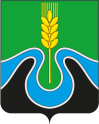 ___ _______________ 202__ г. №_____РОССИЙСКАЯ ФЕДЕРАЦИЯИРКУТСКАЯ ОБЛАСТЬМУНИЦИПАЛЬНОЕ ОБРАЗОВАНИЕ – «ГОРОД ТУЛУН»АДМИНИСТРАЦИЯ ГОРОДСКОГО ОКРУГАПОСТАНОВЛЕНИЕО ПРЕДОСТАВЛЕНИИРАЗРЕШЕНИЯ НА ОТКЛОНЕНИЕ ОТ ПРЕДЕЛЬНЫХ ПАРАМЕТРОВ РАЗРЕШЕННОГО СТРОИТЕЛЬСТВА РЕКОНСТРУКЦИИ ОБЪЕКТА КАПИТАЛЬНОГО СТРОИТЕЛЬСТВАВ целях соблюдения права человека на благоприятные условия жизнедеятельности, прав и законных интересов правообладателей земельных участков и объектов капитального строительства, учитывая заключение о результатах публичных слушаний по проекту решения о предоставлении разрешения на отклонение от предельных параметров разрешенного строительства реконструкции объекта капитального строительства от______, на основании рекомендаций организационной комиссии от______, руководствуясь ст. 40 Градостроительного кодекса Российской Федерации, Федеральным законом от 06.10.2003 № 131-ФЗ «Об общих принципах  организации местного самоуправления в Российской Федерации», ст. ст. 28,42 Устава муниципального образования – «город Тулун», администрация городского округаПОСТАНОВЛЯЕТ:1. Предоставить (Ф.И.О.) предоставление разрешения на отклонение от предельных параметров разрешенного строительства, реконструкции объекта капитального строительства, отступ от границ земельного участка с __ метров уменьшить до__ метра(ов), расположенного по адресу: (адрес земельного участка), с кадастровым номером 38:30:________, согласно приложению 1 к настоящему постановлению.2. Опубликовать настоящее постановление в газете «Тулунский вестник» и разместить на официальном сайте администрации городского округа.3. Контроль исполнения настоящего постановления возложить на  заместителя мэра городского округа - председателя Комитета по строительству и городскому хозяйству администрации городского округа ________________.Мэр города Тулуна  					                               ___________Приложение № 9к административному регламенту  предоставления муниципальной услуги «Предоставление разрешения на отклонение от предельных параметров разрешенного строительства, реконструкции объекта капитального строительства»от ____________№______БЛОК СХЕМА ПО ПРЕДОСТАВЛЕНИЮ МУНИЦИПАЛЬНОЙ УСЛУГИОснование для начала административной процедурыСодержание административных действийСрок выполнения административных действийСрок выполнения административных действийДолжностное лицо, ответственное за выполнение административного действияМесто выполнения административного действия/ используемая информационная системаМесто выполнения административного действия/ используемая информационная системаКритерии принятия решенияРезультат административного действия, способ фиксацииРезультат административного действия, способ фиксации12334556771. Проверка документов и регистрация заявления1. Проверка документов и регистрация заявления1. Проверка документов и регистрация заявления1. Проверка документов и регистрация заявления1. Проверка документов и регистрация заявления1. Проверка документов и регистрация заявления1. Проверка документов и регистрация заявления1. Проверка документов и регистрация заявления1. Проверка документов и регистрация заявления1. Проверка документов и регистрация заявленияПоступление заявления и документов для предоставления муниципальной услуги в Уполномоченный органПрием и проверка комплектности документов на наличие/отсутствие оснований для отказа в приеме документов, предусмотренных пунктом До 1 рабочего дняДо 1 рабочего дняУполномоченного органа, ответственное за предоставление муниципальной услугиУполномоченный орган /ПГС/ЕПГУ  регистрациязаявления и документов в ЕСЭД 1С-Предприятие)(присвоение номера и датирование); назначение должностного лица, ответственного запредоставление муниципальной услуги, и передача ему документов  регистрациязаявления и документов в ЕСЭД 1С-Предприятие)(присвоение номера и датирование); назначение должностного лица, ответственного запредоставление муниципальной услуги, и передача ему документовПринятие решения об отказе в приеме документов, в случае выявления оснований для отказа в приемедокументовПринятие решения об отказе в приеме документов, в случае выявления оснований для отказа в приемедокументовРегистрация заявления, в случае отсутствия оснований для отказа в приеме документовРегистрация заявления, в случае отсутствия оснований для отказа в приеме документовДолжностное лицо Уполномоченного органа, ответственное за регистрацию корреспонденцииУполномоченный орган/ПГС/ЕПГУ2. Получение сведений посредством СМЭВ2. Получение сведений посредством СМЭВ2. Получение сведений посредством СМЭВ2. Получение сведений посредством СМЭВ2. Получение сведений посредством СМЭВ2. Получение сведений посредством СМЭВ2. Получение сведений посредством СМЭВ2. Получение сведений посредством СМЭВ2. Получение сведений посредством СМЭВ2. Получение сведений посредством СМЭВпакет зарегистрированных документов, поступивших должностному лицу, ответственному за предоставление муниципальной услугинаправление межведомственных запросов в органы и организациинаправление межведомственных запросов в органы и организациив день регистрации заявления и документовдолжностное лицо Уполномоченного органа, ответственное за предоставление муниципальной услугиУполномоченный орган/ПГС/ЕПГУ/СМЭВотсутствие документов, необходимых для предоставления муниципальной услуги, находящихся в распоряжении государственных органов (организаций)отсутствие документов, необходимых для предоставления муниципальной услуги, находящихся в распоряжении государственных органов (организаций)отсутствие документов, необходимых для предоставления муниципальной услуги, находящихся в распоряжении государственных органов (организаций)направление межведомственного запроса в органы (организации), предоставляющие документы (сведения), предусмотренные пунктом 29 административного Регламента, в том числе с использованием СМЭВполучение ответов на межведомственные запросы, формирование полного комплекта документовполучение ответов на межведомственные запросы, формирование полного комплекта документов3 рабочих дня со дня направления межведомственного запроса в орган или организацию, предоставляющие документ и информацию, если иные сроки не предусмотрены законодательством РФ и субъектаРФдолжностное лицо Уполномоченного органа, ответственное за предоставление муниципальной услугиУполномоченный орган /СМЭВУполномоченный орган /СМЭВ  получениедокументов (сведений), необходимых для предоставления муниципальнойуслуги  получениедокументов (сведений), необходимых для предоставления муниципальнойуслуги3. Рассмотрение документов и сведений, проведение публичных слушаний3. Рассмотрение документов и сведений, проведение публичных слушаний3. Рассмотрение документов и сведений, проведение публичных слушаний3. Рассмотрение документов и сведений, проведение публичных слушаний3. Рассмотрение документов и сведений, проведение публичных слушаний3. Рассмотрение документов и сведений, проведение публичных слушаний3. Рассмотрение документов и сведений, проведение публичных слушаний3. Рассмотрение документов и сведений, проведение публичных слушаний3. Рассмотрение документов и сведений, проведение публичных слушаний3. Рассмотрение документов и сведений, проведение публичных слушанийпакет зарегистрированных документов, поступивших должностному лицу, ответственному за предоставление муниципальной услугиПроверка соответствия документов и сведений требованиям нормативных правовых актов предоставления муниципальной услугиПроверка соответствия документов и сведений требованиям нормативных правовых актов предоставления муниципальной услугиДо 5 рабочих днейдолжностное лицо Уполномоченного органа, ответственное за предоставление муниципальной услугиУполномоченный орган/ЕПГУ / ПГСУполномоченный орган/ЕПГУ / ПГСоснования отказа в предоставлении муниципальнойуслугиПринятие решения о проведении проведение публичных слушаний Принятие решения о проведении проведение публичных слушаний соответствие документов и сведений требованиям нормативных правовых актов предоставления муниципальной услугипроведение публичных слушаний проведение публичных слушаний не более 30 дней со дня оповещения жителей муниципального образования о проведении публичных слушаний должностное лицо Уполномоченного органа, ответственное за предоставление муниципальной услуги  подготовкарекомендаций Комиссии4. Принятие решения4. Принятие решения4. Принятие решения4. Принятие решения4. Принятие решения4. Принятие решения4. Принятие решения4. Принятие решения4. Принятие решенияпроект результата предоставления муниципальной услугиПринятие решения о предоставления муниципальнойуслугиПринятие решения о предоставления муниципальнойуслугиНе более 7 дней со дня поступления рекомендацийКомиссиидолжностное лицо Уполномоченного органа, ответственное за предоставление муниципальной услуги;Уполномоченный орган/ЕПГУ/ПГС--  Результатпредоставления  муниципальной услуги, подписанный уполномоченным должностным лицом (усиленной квалифицирован ной подписьюруководителем Уполномоченного органа или иного уполномоченного им лица)проект результата предоставления муниципальной услугиФормирование решения о предоставлении муниципальной услугиФормирование решения о предоставлении муниципальной услугиДо 1 часадолжностное лицо Уполномоченного органа, ответственное за предоставление муниципальной услуги;Уполномоченный орган/ЕПГУ/ПГС--  Результатпредоставления  муниципальной услуги, подписанный уполномоченным должностным лицом (усиленной квалифицирован ной подписьюруководителем Уполномоченного органа или иного уполномоченного им лица)Руководитель уполномоченного органаУполномоченный орган/ЕПГУ/ПГС